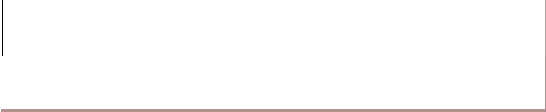 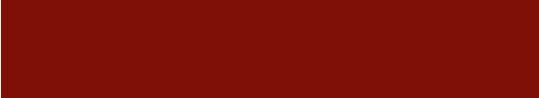 SyllabusONLINE MODE2022 – 2023 onwards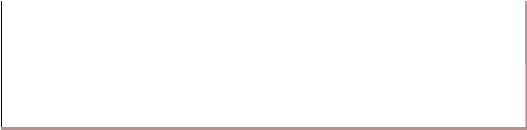 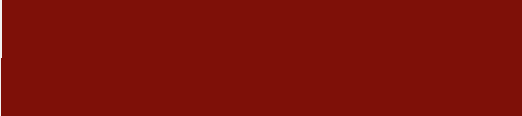 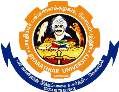 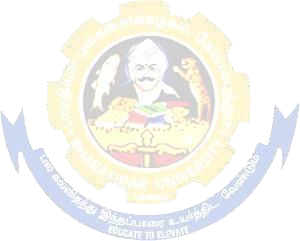 BHARATHIAR UNIVERSITY, COIMBATORE TAMILNADU, INDIASCHOOL OF DISTANCE EDUCATION B.A.ENGLISH LITERATURE (ONLINE)(For the students admitted during the academic year 2022-23 onwards)Programme Coordinator : Dr.S.Kalaivani, M.A.,M.Phil.,Ph.DAssistant Professor of English School of Distance Education Bharathiar University CoimbatoreFirst Semester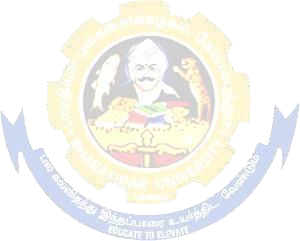 SECOND SEMESTERTHIRD SEMESTERFOURTH SEMESTERFIFTH SEMESTERSIXTH SEMESTERELECTIVEElective – I ENGLISH FOR COMPETITIVE EXAMINATIONS.SUBJECT DESCRIPTION:This Paper aims at preparing the students for Various Competitive Examinations.OBJECTIVE:To know of Various tools that are essential for Competitive ExamsCONTENS: All Chapters.Book Prescribed:English for Competitive Examinations by R.P Bhatnagar (Macmillan)Elective – II Communicative EnglishSUBJECT DESCRIPTION:This Paper gives the students knowledge of Communicative skills. OBJECTIVE:To excel in Communicative skills.CONTENTS: All Chapters from Developing Communication Skills Book Prescribed:Developing Communication Skills, by Krishnamohan and Meera Benerji. (Macmillan)Elective – III Introduction to Linguistics.SUBJECT DESCRIPTION:This Paper gives the student knowledge of Linguistics. OBJECTIVE:On successful completion of the paper the students should have come to know of Linguistics.CONTENTS:UNIT I: SECTION I- On Language & Languages (Unit 1 to 8) UNIT II: SECTIONII- Linguistics (Unit 9 to 13)UNIT III: SECTION III-Structural Linguistic (Unit 14 to 23) UNIT IV : SECTION VI-Other Approaches ( Unit 39 to 41)UNIT V: SECTION VII- Some Applications of Linguistics (Unit 42 to 45)Book to be prescribed: Modern Linguistics. AnIntroduction by S. K. Verma, N. Krishnaswamy. (Oxford University Press)Program Educational ObjectivesThe B. A. English Literature program will enable the students toTo prove competency in the domain knowledge / area and language proficiencyAnalyse the societal needs and issues through the literary perspective and to Practice lifelong learning for enhancing the ethical values of the societyTo develop efficiency in LSRW skills and present themselves as efficient anguage trainersTo produce noble research worksImprove their understanding about various socio- cultural aspects and find employment in media, freelance writing, content writing and teaching.Improve the possibilities of their employment in various sectorsUnderstand the requirements of the industry and Prepare themselves to face the challenges of competitive environmentProgram Specific OutcomesAfter the successful completion of B.A. English Literature program, the students are expectedTo demonstrate their competency in the domain area.To analysis the literary texts, with a critical insight.To impart the critical evaluation on the literary texts.To present the learned ideas.To assess their communicative competency.To understand the role of a literature student in shaping the course of the society.To analyse the impact of literature on the society.To comprehend the ethical quality of a literary text.To acquire the ability in understanding the lifelong learning.To produce effective projects.Program OutcomesOn successful completion of the B.A. English Literature programme, students will be able toProve their knowledge and skills in Language and Literature.Prove his proficiency in Listening, Speaking, Reading and Writing.Analyse a literary text of any genre like poetry, drama, prose, shortstory and fiction.Apply the knowledge of literary theories in analyzing the literary text.Write simple poems, short stories and essays.Work as a leader and work in a team effectively in the fields related toLanguage and Literature.Understand the need for lifelong learning and hone the required skills related tothe industry.Analyse the impact of literature on society and work for the betterment ofthe society.TITLE OF THE COURSECREDITSHOURSCIAESETOTALFirst SemesterFirst SemesterFirst SemesterFirst SemesterFirst SemesterFirst SemesterTamil I41202575100English I41202575100Core I Prose I390205575Core II Fiction I390205575Allied I – Social History of England41202575100Total18540115335450Second SemesterSecond SemesterSecond SemesterSecond SemesterSecond SemesterSecond SemesterTamil II41202575100English II41202575100Core I Poetry I41202575100Core II Drama I41202575100Allied I – History of English Literature41202575100Total20600125375500Third SemesterThird SemesterThird SemesterThird SemesterThird SemesterThird SemesterTamil III41202575100English III41202575100Core V – Prose II41202575100Core VI – Fiction II41202575100Allied III – Literary Forms41202575100Total20600125375500Fourth SemesterFourth SemesterFourth SemesterFourth SemesterFourth SemesterFourth SemesterTamil IV41202575100English IV41202575100Core I poetry II41202575100Core II drama II41202575100Allied IV – Literary Criticism41202575100Total20600125375500Fifth SemesterFifth SemesterFifth SemesterFifth SemesterFifth SemesterFifth SemesterCore IX – Shakespeare – I41202575100Core X – Indian Writing in English41202575100Core XI – American Literature41202575100Core XII– CommonwealthLiterature41202575100Elective I- English for CompetitiveExams41202575100Total20600125375500Sixth SemesterSixth SemesterSixth SemesterSixth SemesterSixth SemesterSixth SemesterCore XIII –Shakespeare41202575100Core XIV – Intensive Study of anAuthor41202575100Core XV– Indian Literature inEnglish Translation41202575100Elective II - CommunicativeEnglish41202575100Elective III - Introduction toLinguistics41202575100Total20600125375500Grand total118354074022102950Course codeCourse codePROSE IPROSE IPROSE IPROSE ICoreCoreCoreCore IPre-requisitePre-requisitePre-requisiteBasic knowledge of English ProseSyllabus VersionSyllabus Version2022-2023Course Objectives:Course Objectives:Course Objectives:Course Objectives:Course Objectives:Course Objectives:Course Objectives:The main objectives of this course are to:Gain knowledge on the English Prose of different agesApply the varied styles in writing and improve language skillsThe main objectives of this course are to:Gain knowledge on the English Prose of different agesApply the varied styles in writing and improve language skillsThe main objectives of this course are to:Gain knowledge on the English Prose of different agesApply the varied styles in writing and improve language skillsThe main objectives of this course are to:Gain knowledge on the English Prose of different agesApply the varied styles in writing and improve language skillsThe main objectives of this course are to:Gain knowledge on the English Prose of different agesApply the varied styles in writing and improve language skillsThe main objectives of this course are to:Gain knowledge on the English Prose of different agesApply the varied styles in writing and improve language skillsThe main objectives of this course are to:Gain knowledge on the English Prose of different agesApply the varied styles in writing and improve language skillsExpected Course Outcomes:Expected Course Outcomes:Expected Course Outcomes:Expected Course Outcomes:Expected Course Outcomes:Expected Course Outcomes:Expected Course Outcomes:On the successful completion of the course, student will be able to:On the successful completion of the course, student will be able to:On the successful completion of the course, student will be able to:On the successful completion of the course, student will be able to:On the successful completion of the course, student will be able to:On the successful completion of the course, student will be able to:On the successful completion of the course, student will be able to:1Comprehend prose passagesComprehend prose passagesComprehend prose passagesComprehend prose passagesComprehend prose passagesComprehend prose passages2Enhance reading skillEnhance reading skillEnhance reading skillEnhance reading skillEnhance reading skillEnhance reading skill3Analyze the structure and style of Prose piecesAnalyze the structure and style of Prose piecesAnalyze the structure and style of Prose piecesAnalyze the structure and style of Prose piecesAnalyze the structure and style of Prose piecesAnalyze the structure and style of Prose pieces4Create simple paragraphCreate simple paragraphCreate simple paragraphCreate simple paragraphCreate simple paragraphCreate simple paragraphUnit:1Unit:1The Suitor and PapaThe SniperThe Suitor and PapaThe SniperThe Suitor and PapaThe SniperThe Suitor and PapaThe SniperThe Suitor and PapaThe SniperThe Suitor and PapaThe SniperThe Suitor and PapaThe SniperUnit:2Unit:2A Handful of DatesTwo Gentlemen of VeronaA Handful of DatesTwo Gentlemen of VeronaA Handful of DatesTwo Gentlemen of VeronaA Handful of DatesTwo Gentlemen of VeronaA Handful of DatesTwo Gentlemen of VeronaA Handful of DatesTwo Gentlemen of VeronaA Handful of DatesTwo Gentlemen of VeronaUnit:3Unit:3Know When to say "It's None of Your Business"How to Escape from Intellectual RubbishKnow When to say "It's None of Your Business"How to Escape from Intellectual RubbishKnow When to say "It's None of Your Business"How to Escape from Intellectual RubbishKnow When to say "It's None of Your Business"How to Escape from Intellectual RubbishKnow When to say "It's None of Your Business"How to Escape from Intellectual RubbishKnow When to say "It's None of Your Business"How to Escape from Intellectual RubbishKnow When to say "It's None of Your Business"How to Escape from Intellectual RubbishUnit:4Unit:4A Little Bit of What you FancyThe Second CrucifixionA Little Bit of What you FancyThe Second CrucifixionA Little Bit of What you FancyThe Second CrucifixionA Little Bit of What you FancyThe Second CrucifixionA Little Bit of What you FancyThe Second CrucifixionA Little Bit of What you FancyThe Second CrucifixionA Little Bit of What you FancyThe Second CrucifixionUnit:5Unit:5Humanities vs SciencesThe Beauty in BlackHumanities vs SciencesThe Beauty in BlackHumanities vs SciencesThe Beauty in BlackHumanities vs SciencesThe Beauty in BlackHumanities vs SciencesThe Beauty in BlackHumanities vs SciencesThe Beauty in BlackHumanities vs SciencesThe Beauty in BlackTotal Lecture hoursTotal Lecture hoursTotal Lecture hours90 hours90 hoursText Book(s)Text Book(s)1CRUISE A Journey Through Prose Cambridge University PressReference BooksReference Books1The Literary Heritage: A New Anthology of Prose and Short Story by Hari Mohan Prasad, Ivan Khristo Masih, Chakradhar Prasad Singh, Motilal Banarsidass Publishing HouseCourse codeCourse codeFICTION IFICTION IFICTION IFICTION ICoreCoreCoreCore IIPre-requisitePre-requisitePre-requisiteBasic knowledge of English Fiction.Syllabus VersionSyllabus Version2022-2023Course Objectives:Course Objectives:Course Objectives:Course Objectives:Course Objectives:Course Objectives:Course Objectives:The paper aims at introducing the students comprehend to the long narrative. To make the students analyse various aspects of fiction like plot, character, techniques etc.The paper aims at introducing the students comprehend to the long narrative. To make the students analyse various aspects of fiction like plot, character, techniques etc.The paper aims at introducing the students comprehend to the long narrative. To make the students analyse various aspects of fiction like plot, character, techniques etc.The paper aims at introducing the students comprehend to the long narrative. To make the students analyse various aspects of fiction like plot, character, techniques etc.The paper aims at introducing the students comprehend to the long narrative. To make the students analyse various aspects of fiction like plot, character, techniques etc.The paper aims at introducing the students comprehend to the long narrative. To make the students analyse various aspects of fiction like plot, character, techniques etc.The paper aims at introducing the students comprehend to the long narrative. To make the students analyse various aspects of fiction like plot, character, techniques etc.Expected Course Outcomes:Expected Course Outcomes:Expected Course Outcomes:Expected Course Outcomes:Expected Course Outcomes:Expected Course Outcomes:Expected Course Outcomes:On the successful completion of the course, student will be able to:On the successful completion of the course, student will be able to:On the successful completion of the course, student will be able to:On the successful completion of the course, student will be able to:On the successful completion of the course, student will be able to:On the successful completion of the course, student will be able to:On the successful completion of the course, student will be able to:1Understand the plot, setting and structureUnderstand the plot, setting and structureUnderstand the plot, setting and structureUnderstand the plot, setting and structureUnderstand the plot, setting and structureUnderstand the plot, setting and structure2Identify the techniques used in Fictional writingIdentify the techniques used in Fictional writingIdentify the techniques used in Fictional writingIdentify the techniques used in Fictional writingIdentify the techniques used in Fictional writingIdentify the techniques used in Fictional writing3Analyse various themes in the fictionAnalyse various themes in the fictionAnalyse various themes in the fictionAnalyse various themes in the fictionAnalyse various themes in the fictionAnalyse various themes in the fiction4Evaluate the role of major and minor charactersEvaluate the role of major and minor charactersEvaluate the role of major and minor charactersEvaluate the role of major and minor charactersEvaluate the role of major and minor charactersEvaluate the role of major and minor charactersUnit:1Unit:1Jane Eyre - Charlotte Bronte.Jane Eyre - Charlotte Bronte.Jane Eyre - Charlotte Bronte.Jane Eyre - Charlotte Bronte.Jane Eyre - Charlotte Bronte.Jane Eyre - Charlotte Bronte.Jane Eyre - Charlotte Bronte.Unit:2Unit:2Kenilworth - Sir Walter ScottKenilworth - Sir Walter ScottKenilworth - Sir Walter ScottKenilworth - Sir Walter ScottKenilworth - Sir Walter ScottKenilworth - Sir Walter ScottKenilworth - Sir Walter ScottUnit:3Unit:3Oliver Twist - Charles DickensOliver Twist - Charles DickensOliver Twist - Charles DickensOliver Twist - Charles DickensOliver Twist - Charles DickensOliver Twist - Charles DickensOliver Twist - Charles DickensUnit:4Unit:4Far From the Madding Crowd - Thomas HardyFar From the Madding Crowd - Thomas HardyFar From the Madding Crowd - Thomas HardyFar From the Madding Crowd - Thomas HardyFar From the Madding Crowd - Thomas HardyFar From the Madding Crowd - Thomas HardyFar From the Madding Crowd - Thomas HardyUnit:5Unit:5Lord of the Flies - William GoldingLord of the Flies - William GoldingLord of the Flies - William GoldingLord of the Flies - William GoldingLord of the Flies - William GoldingLord of the Flies - William GoldingLord of the Flies - William GoldingTotal Lecture hoursTotal Lecture hoursTotal Lecture hours90 hours90 hoursText Book(s)Text Book(s)1Jane Eyre - Charlotte Bronte, Penguin Classics2Kenilworth - Sir Walter Scott, Penguin Classics3Oliver Twist - Charles Dickens, Fingerprint Classics4Far From the Madding Crowd - Thomas Hardy, Penguin Classics5Lord of the Flies - William Golding, Faber ClassicsReference BooksReference Books1Critical Approaches to Literature, David Daiches, Kessinger Publishing.Course codeCourse codeSOCIAL HISTORY OF ENGLANDSOCIAL HISTORY OF ENGLANDSOCIAL HISTORY OF ENGLANDCoreCoreCoreAllied IPre-requisitePre-requisitePre-requisiteBasic knowledge on History of England.Syllabus Version2022- 2023Course Objectives:Course Objectives:Course Objectives:Course Objectives:Course Objectives:Course Objectives:The paper’s objective isTo expose the students to the history, ways and manners, customs and habits of the English society.To show how the literary works correspond to the changes in the society.The paper’s objective isTo expose the students to the history, ways and manners, customs and habits of the English society.To show how the literary works correspond to the changes in the society.The paper’s objective isTo expose the students to the history, ways and manners, customs and habits of the English society.To show how the literary works correspond to the changes in the society.The paper’s objective isTo expose the students to the history, ways and manners, customs and habits of the English society.To show how the literary works correspond to the changes in the society.The paper’s objective isTo expose the students to the history, ways and manners, customs and habits of the English society.To show how the literary works correspond to the changes in the society.The paper’s objective isTo expose the students to the history, ways and manners, customs and habits of the English society.To show how the literary works correspond to the changes in the society.Expected Course Outcomes:Expected Course Outcomes:Expected Course Outcomes:Expected Course Outcomes:Expected Course Outcomes:Expected Course Outcomes:On the successful completion of the course, student will be able to:On the successful completion of the course, student will be able to:On the successful completion of the course, student will be able to:On the successful completion of the course, student will be able to:On the successful completion of the course, student will be able to:On the successful completion of the course, student will be able to:1Understand the impact of society on LiteratureUnderstand the impact of society on LiteratureUnderstand the impact of society on LiteratureUnderstand the impact of society on LiteratureUnderstand the impact of society on Literature2Interlink the history of England with British English LiteratureInterlink the history of England with British English LiteratureInterlink the history of England with British English LiteratureInterlink the history of England with British English LiteratureInterlink the history of England with British English Literature3Analyse the socio-cultural aspects of the society on LiteratureAnalyse the socio-cultural aspects of the society on LiteratureAnalyse the socio-cultural aspects of the society on LiteratureAnalyse the socio-cultural aspects of the society on LiteratureAnalyse the socio-cultural aspects of the society on Literature4Evaluate the literary work by considering its historical aspectsEvaluate the literary work by considering its historical aspectsEvaluate the literary work by considering its historical aspectsEvaluate the literary work by considering its historical aspectsEvaluate the literary work by considering its historical aspectsUnit:1Unit:1The RenaissanceThe Reformation.The RenaissanceThe Reformation.The RenaissanceThe Reformation.The RenaissanceThe Reformation.The RenaissanceThe Reformation.The RenaissanceThe Reformation.Unit:2Unit:21.The Spanish Armada 2.Colonization3.Civil War1.The Spanish Armada 2.Colonization3.Civil War1.The Spanish Armada 2.Colonization3.Civil War1.The Spanish Armada 2.Colonization3.Civil War1.The Spanish Armada 2.Colonization3.Civil War1.The Spanish Armada 2.Colonization3.Civil WarUnit:3Unit:3Restoration in EnglandAmerican war of IndependenceRestoration in EnglandAmerican war of IndependenceRestoration in EnglandAmerican war of IndependenceRestoration in EnglandAmerican war of IndependenceRestoration in EnglandAmerican war of IndependenceRestoration in EnglandAmerican war of IndependenceUnit:4Unit:41.The Agrarian Revolution 2.The Industrial Revolution1.The Agrarian Revolution 2.The Industrial Revolution1.The Agrarian Revolution 2.The Industrial Revolution1.The Agrarian Revolution 2.The Industrial Revolution1.The Agrarian Revolution 2.The Industrial Revolution1.The Agrarian Revolution 2.The Industrial RevolutionUnit:5Unit:5The Reform BillsThe Development of Education in Victorian periodWorld WarsThe Reform BillsThe Development of Education in Victorian periodWorld WarsThe Reform BillsThe Development of Education in Victorian periodWorld WarsThe Reform BillsThe Development of Education in Victorian periodWorld WarsTotal Lecture hours120 hoursText Book(s)Text Book(s)Text Book(s)Text Book(s)1Social History of England: by A. G. XavierSocial History of England: by A. G. XavierSocial History of England: by A. G. XavierReference BooksReference BooksReference BooksReference Books1Social History of England, Dr. A. Shanmugakani, Manimekala Publishing HouseSocial History of England, Dr. A. Shanmugakani, Manimekala Publishing HouseSocial History of England, Dr. A. Shanmugakani, Manimekala Publishing House2Social History of England, Padmaja Ashok, Orient Black SwanSocial History of England, Padmaja Ashok, Orient Black SwanSocial History of England, Padmaja Ashok, Orient Black SwanCourse codeCourse codePOETRY – IPOETRY – IPOETRY – ICoreCoreCoreCore IIICore IIICore IIIPre-requisitePre-requisitePre-requisiteBasic Knowledge of PoetrySyllabus Version2022- 2023Course Objectives:Course Objectives:Course Objectives:Course Objectives:Course Objectives:Course Objectives:To make the students to comprehend poetry of different ages To make the students familiar with different types of poetryTo make the students to comprehend poetry of different ages To make the students familiar with different types of poetryTo make the students to comprehend poetry of different ages To make the students familiar with different types of poetryTo make the students to comprehend poetry of different ages To make the students familiar with different types of poetryTo make the students to comprehend poetry of different ages To make the students familiar with different types of poetryTo make the students to comprehend poetry of different ages To make the students familiar with different types of poetryExpected Course Outcomes:Expected Course Outcomes:Expected Course Outcomes:Expected Course Outcomes:Expected Course Outcomes:Expected Course Outcomes:On the successful completion of the course, students will be able to:On the successful completion of the course, students will be able to:On the successful completion of the course, students will be able to:On the successful completion of the course, students will be able to:On the successful completion of the course, students will be able to:On the successful completion of the course, students will be able to:1Gain knowledge of poetry of different agesGain knowledge of poetry of different agesGain knowledge of poetry of different agesGain knowledge of poetry of different agesGain knowledge of poetry of different ages2Understand the literary terms and devicesUnderstand the literary terms and devicesUnderstand the literary terms and devicesUnderstand the literary terms and devicesUnderstand the literary terms and devices3Analyse a poemAnalyse a poemAnalyse a poemAnalyse a poemAnalyse a poem4Learn new dimensions in connecting emotions and languages and create simplePoemsLearn new dimensions in connecting emotions and languages and create simplePoemsLearn new dimensions in connecting emotions and languages and create simplePoemsLearn new dimensions in connecting emotions and languages and create simplePoemsLearn new dimensions in connecting emotions and languages and create simplePoemsUnit:1Unit:1Good Morrow - John DonneOne Day I wrote her Name – Edmund SpenserGood Morrow - John DonneOne Day I wrote her Name – Edmund SpenserGood Morrow - John DonneOne Day I wrote her Name – Edmund SpenserGood Morrow - John DonneOne Day I wrote her Name – Edmund SpenserGood Morrow - John DonneOne Day I wrote her Name – Edmund SpenserGood Morrow - John DonneOne Day I wrote her Name – Edmund SpenserUnit:2Unit:2Sonnet 18 – William ShakespeareThe Temptations – John MiltonSonnet 18 – William ShakespeareThe Temptations – John MiltonSonnet 18 – William ShakespeareThe Temptations – John MiltonSonnet 18 – William ShakespeareThe Temptations – John MiltonSonnet 18 – William ShakespeareThe Temptations – John MiltonSonnet 18 – William ShakespeareThe Temptations – John MiltonUnit:3Unit:3The Tyger – William BlakeTo Sleep – William WordsworthThe Tyger – William BlakeTo Sleep – William WordsworthThe Tyger – William BlakeTo Sleep – William WordsworthThe Tyger – William BlakeTo Sleep – William WordsworthThe Tyger – William BlakeTo Sleep – William WordsworthThe Tyger – William BlakeTo Sleep – William WordsworthUnit:4Unit:4Kubla Khan - Samuel Taylor ColeridgeOde to a Skylark - Percy Bysshe ShelleyKubla Khan - Samuel Taylor ColeridgeOde to a Skylark - Percy Bysshe ShelleyKubla Khan - Samuel Taylor ColeridgeOde to a Skylark - Percy Bysshe ShelleyKubla Khan - Samuel Taylor ColeridgeOde to a Skylark - Percy Bysshe ShelleyUnit:5Unit:5Ode to Autumn – John KeatsThe Lotus Eaters - Lord Alfred TennysonOde to Autumn – John KeatsThe Lotus Eaters - Lord Alfred TennysonOde to Autumn – John KeatsThe Lotus Eaters - Lord Alfred TennysonOde to Autumn – John KeatsThe Lotus Eaters - Lord Alfred TennysonTotal Lecture hours120 hoursText Book(s)Text Book(s)Text Book(s)Text Book(s)1ELIXIR An Anthology of Poems Emerald PublicationELIXIR An Anthology of Poems Emerald PublicationELIXIR An Anthology of Poems Emerald PublicationReference BooksReference BooksReference BooksReference Books1M.H.Abrams (Ed), The Norton Anthology of English LiteratureM.H.Abrams (Ed), The Norton Anthology of English LiteratureM.H.Abrams (Ed), The Norton Anthology of English LiteratureCourse codeCourse codeDRAMA	IDRAMA	IDRAMA	IDRAMA	ICoreCoreCoreCore IVCore IVCore IVCore IVPre-requisitePre-requisitePre-requisiteBasic knowledge of Drama.Syllabus VersionSyllabus Version2022- 23Course Objectives:Course Objectives:Course Objectives:Course Objectives:Course Objectives:Course Objectives:Course Objectives:To introduce the genre drama and its techniquesTo make the students to identify plot, characterization and structure of the playTo introduce the genre drama and its techniquesTo make the students to identify plot, characterization and structure of the playTo introduce the genre drama and its techniquesTo make the students to identify plot, characterization and structure of the playTo introduce the genre drama and its techniquesTo make the students to identify plot, characterization and structure of the playTo introduce the genre drama and its techniquesTo make the students to identify plot, characterization and structure of the playTo introduce the genre drama and its techniquesTo make the students to identify plot, characterization and structure of the playTo introduce the genre drama and its techniquesTo make the students to identify plot, characterization and structure of the playExpected Course Outcomes:Expected Course Outcomes:Expected Course Outcomes:Expected Course Outcomes:Expected Course Outcomes:Expected Course Outcomes:Expected Course Outcomes:On the successful completion of the course, student will be able to:On the successful completion of the course, student will be able to:On the successful completion of the course, student will be able to:On the successful completion of the course, student will be able to:On the successful completion of the course, student will be able to:On the successful completion of the course, student will be able to:On the successful completion of the course, student will be able to:1Understand and enjoy reading playsUnderstand and enjoy reading playsUnderstand and enjoy reading playsUnderstand and enjoy reading playsUnderstand and enjoy reading playsUnderstand and enjoy reading plays2Identify the elements of DramaIdentify the elements of DramaIdentify the elements of DramaIdentify the elements of DramaIdentify the elements of DramaIdentify the elements of Drama3Analyse the plays thematicallyAnalyse the plays thematicallyAnalyse the plays thematicallyAnalyse the plays thematicallyAnalyse the plays thematicallyAnalyse the plays thematically4Evaluate the characters of the playsEvaluate the characters of the playsEvaluate the characters of the playsEvaluate the characters of the playsEvaluate the characters of the playsEvaluate the characters of the playsUnit:1Unit:1Dr. Faustus - Christopher MarloweDr. Faustus - Christopher MarloweDr. Faustus - Christopher MarloweDr. Faustus - Christopher MarloweDr. Faustus - Christopher MarloweDr. Faustus - Christopher MarloweDr. Faustus - Christopher MarloweUnit:2Unit:2She Stoops to Conquer – Oliver GoldsmithShe Stoops to Conquer – Oliver GoldsmithShe Stoops to Conquer – Oliver GoldsmithShe Stoops to Conquer – Oliver GoldsmithShe Stoops to Conquer – Oliver GoldsmithShe Stoops to Conquer – Oliver GoldsmithShe Stoops to Conquer – Oliver GoldsmithUnit:3Unit:3The Alchemist – Ben JonsonThe Alchemist – Ben JonsonThe Alchemist – Ben JonsonThe Alchemist – Ben JonsonThe Alchemist – Ben JonsonThe Alchemist – Ben JonsonThe Alchemist – Ben JonsonUnit:4Unit:4The Rivals – R.B.SheridanThe Rivals – R.B.SheridanThe Rivals – R.B.SheridanThe Rivals – R.B.SheridanThe Rivals – R.B.SheridanThe Rivals – R.B.SheridanThe Rivals – R.B.SheridanUnit:5Unit:5Strife - John GalsworthyStrife - John GalsworthyStrife - John GalsworthyStrife - John GalsworthyStrife - John GalsworthyStrife - John GalsworthyStrife - John GalsworthyTotal Lecture hoursTotal Lecture hoursTotal Lecture hours120 hours120 hoursText Book(s)Text Book(s)1Dr. Faustus - Christopher Marlowe, Dover Thrift edition2She Stoops to Conquer- Oliver Goldsmith, Peacock Books3The Alchemist – Ben Jonson, Peacock Classics4The Rivals – R.B.Sheridan. Bloomsbury5Strife - John Galsworthy, MacmillanReference BooksReference Books1Critical Approaches to Literature, David Daiches, Kessinger PublishingCourse codeCourse codeCourse codeHISTORY OF ENGLISH LITERATUREHISTORY OF ENGLISH LITERATUREHISTORY OF ENGLISH LITERATUREHISTORY OF ENGLISH LITERATURECoreCoreCoreCoreAllied–IIAllied–IIAllied–IIAllied–IIPre-requisitePre-requisitePre-requisitePre-requisiteBasic knowledge on English Literature and history of England.Syllabus VersionSyllabus Version2022- 2023Course Objectives:Course Objectives:Course Objectives:Course Objectives:Course Objectives:Course Objectives:Course Objectives:Course Objectives:To enrich the students with the wide knowledge of the historical and biographical details of writers of various ages.To make the students understand the development of British LiteratureTo enrich the students with the wide knowledge of the historical and biographical details of writers of various ages.To make the students understand the development of British LiteratureTo enrich the students with the wide knowledge of the historical and biographical details of writers of various ages.To make the students understand the development of British LiteratureTo enrich the students with the wide knowledge of the historical and biographical details of writers of various ages.To make the students understand the development of British LiteratureTo enrich the students with the wide knowledge of the historical and biographical details of writers of various ages.To make the students understand the development of British LiteratureTo enrich the students with the wide knowledge of the historical and biographical details of writers of various ages.To make the students understand the development of British LiteratureTo enrich the students with the wide knowledge of the historical and biographical details of writers of various ages.To make the students understand the development of British LiteratureTo enrich the students with the wide knowledge of the historical and biographical details of writers of various ages.To make the students understand the development of British LiteratureExpected Course Outcomes:Expected Course Outcomes:Expected Course Outcomes:Expected Course Outcomes:Expected Course Outcomes:Expected Course Outcomes:Expected Course Outcomes:Expected Course Outcomes:On the successful completion of the course, student will be able to:On the successful completion of the course, student will be able to:On the successful completion of the course, student will be able to:On the successful completion of the course, student will be able to:On the successful completion of the course, student will be able to:On the successful completion of the course, student will be able to:On the successful completion of the course, student will be able to:On the successful completion of the course, student will be able to:11Gain knowledge of the History of Literature and great authors of English.Gain knowledge of the History of Literature and great authors of English.Gain knowledge of the History of Literature and great authors of English.Gain knowledge of the History of Literature and great authors of English.Gain knowledge of the History of Literature and great authors of English.Gain knowledge of the History of Literature and great authors of English.22Interconnect the history, biography of the author and the worksInterconnect the history, biography of the author and the worksInterconnect the history, biography of the author and the worksInterconnect the history, biography of the author and the worksInterconnect the history, biography of the author and the worksInterconnect the history, biography of the author and the works33Analyse the growth of literary genres of specific periodsAnalyse the growth of literary genres of specific periodsAnalyse the growth of literary genres of specific periodsAnalyse the growth of literary genres of specific periodsAnalyse the growth of literary genres of specific periodsAnalyse the growth of literary genres of specific periods44Evaluate the role of literary movements and their impact on theliterary worksEvaluate the role of literary movements and their impact on theliterary worksEvaluate the role of literary movements and their impact on theliterary worksEvaluate the role of literary movements and their impact on theliterary worksEvaluate the role of literary movements and their impact on theliterary worksEvaluate the role of literary movements and their impact on theliterary worksUnit:1Unit:1Unit:1The Age of ChaucerThe Age of Shakespeare – Verse, Drama and Prose.The Age of ChaucerThe Age of Shakespeare – Verse, Drama and Prose.The Age of ChaucerThe Age of Shakespeare – Verse, Drama and Prose.The Age of ChaucerThe Age of Shakespeare – Verse, Drama and Prose.The Age of ChaucerThe Age of Shakespeare – Verse, Drama and Prose.The Age of ChaucerThe Age of Shakespeare – Verse, Drama and Prose.The Age of ChaucerThe Age of Shakespeare – Verse, Drama and Prose.The Age of ChaucerThe Age of Shakespeare – Verse, Drama and Prose.Unit:2Unit:2Unit:2The Age of Milton –MiltonThe Age of Dryden- Verse, Drama and ProseThe Age of Milton –MiltonThe Age of Dryden- Verse, Drama and ProseThe Age of Milton –MiltonThe Age of Dryden- Verse, Drama and ProseThe Age of Milton –MiltonThe Age of Dryden- Verse, Drama and ProseThe Age of Milton –MiltonThe Age of Dryden- Verse, Drama and ProseThe Age of Milton –MiltonThe Age of Dryden- Verse, Drama and ProseThe Age of Milton –MiltonThe Age of Dryden- Verse, Drama and ProseThe Age of Milton –MiltonThe Age of Dryden- Verse, Drama and ProseUnit:3Unit:3Unit:3The Age of Pope- Verse, Drama and ProseThe Age of Johnson-General Prose and the NovelThe Age of Pope- Verse, Drama and ProseThe Age of Johnson-General Prose and the NovelThe Age of Pope- Verse, Drama and ProseThe Age of Johnson-General Prose and the NovelThe Age of Pope- Verse, Drama and ProseThe Age of Johnson-General Prose and the NovelThe Age of Pope- Verse, Drama and ProseThe Age of Johnson-General Prose and the NovelThe Age of Pope- Verse, Drama and ProseThe Age of Johnson-General Prose and the NovelThe Age of Pope- Verse, Drama and ProseThe Age of Johnson-General Prose and the NovelThe Age of Pope- Verse, Drama and ProseThe Age of Johnson-General Prose and the NovelUnit:4Unit:4Unit:4The Age of Wordsworth-The older Poets, the Younger Poets.The Age of Tennyson-Verse, General Prose and The Novel.The Age of Wordsworth-The older Poets, the Younger Poets.The Age of Tennyson-Verse, General Prose and The Novel.The Age of Wordsworth-The older Poets, the Younger Poets.The Age of Tennyson-Verse, General Prose and The Novel.The Age of Wordsworth-The older Poets, the Younger Poets.The Age of Tennyson-Verse, General Prose and The Novel.The Age of Wordsworth-The older Poets, the Younger Poets.The Age of Tennyson-Verse, General Prose and The Novel.The Age of Wordsworth-The older Poets, the Younger Poets.The Age of Tennyson-Verse, General Prose and The Novel.The Age of Wordsworth-The older Poets, the Younger Poets.The Age of Tennyson-Verse, General Prose and The Novel.The Age of Wordsworth-The older Poets, the Younger Poets.The Age of Tennyson-Verse, General Prose and The Novel.Unit:5Unit:5Unit:5The Age of HardyThe Present Age.The Age of HardyThe Present Age.The Age of HardyThe Present Age.The Age of HardyThe Present Age.The Age of HardyThe Present Age.The Age of HardyThe Present Age.The Age of HardyThe Present Age.The Age of HardyThe Present Age.Total Lecture hoursTotal Lecture hoursTotal Lecture hours120 hours120 hoursText Book(s)Text Book(s)Text Book(s)Text Book(s)Text Book(s)Text Book(s)Text Book(s)Text Book(s)1An Outline History of English Literature. by William Henry Hudson. (B.I Publications Pvt LtdAn Outline History of English Literature. by William Henry Hudson. (B.I Publications Pvt LtdAn Outline History of English Literature. by William Henry Hudson. (B.I Publications Pvt LtdAn Outline History of English Literature. by William Henry Hudson. (B.I Publications Pvt LtdAn Outline History of English Literature. by William Henry Hudson. (B.I Publications Pvt LtdAn Outline History of English Literature. by William Henry Hudson. (B.I Publications Pvt LtdAn Outline History of English Literature. by William Henry Hudson. (B.I Publications Pvt LtdReference BooksReference Books1History of English Literature, Harrows Publications, Chennai.2History of English Literature, Emerald Publishers, Chennai.Course codeCourse codeCourse codePROSE IIPROSE IIPROSE IIPROSE IICoreCoreCoreCoreCore- VCore- VCore- VCore- VPre-requisitePre-requisitePre-requisitePre-requisiteBasic knowledge on English proseSyllabus VersionSyllabus Version2022-2023Course Objectives:Course Objectives:Course Objectives:Course Objectives:Course Objectives:Course Objectives:Course Objectives:Course Objectives:To expose the students to the development of prose style in English To assist in understanding the techniques applied in prose writingTo expose the students to the development of prose style in English To assist in understanding the techniques applied in prose writingTo expose the students to the development of prose style in English To assist in understanding the techniques applied in prose writingTo expose the students to the development of prose style in English To assist in understanding the techniques applied in prose writingTo expose the students to the development of prose style in English To assist in understanding the techniques applied in prose writingTo expose the students to the development of prose style in English To assist in understanding the techniques applied in prose writingTo expose the students to the development of prose style in English To assist in understanding the techniques applied in prose writingTo expose the students to the development of prose style in English To assist in understanding the techniques applied in prose writingExpected Course Outcomes:Expected Course Outcomes:Expected Course Outcomes:Expected Course Outcomes:Expected Course Outcomes:Expected Course Outcomes:Expected Course Outcomes:Expected Course Outcomes:On the successful completion of the course, student will be able to:On the successful completion of the course, student will be able to:On the successful completion of the course, student will be able to:On the successful completion of the course, student will be able to:On the successful completion of the course, student will be able to:On the successful completion of the course, student will be able to:On the successful completion of the course, student will be able to:On the successful completion of the course, student will be able to:11Gain knowledge on Prose writingGain knowledge on Prose writingGain knowledge on Prose writingGain knowledge on Prose writingGain knowledge on Prose writingGain knowledge on Prose writing22Identify the literary devices used in writing proseIdentify the literary devices used in writing proseIdentify the literary devices used in writing proseIdentify the literary devices used in writing proseIdentify the literary devices used in writing proseIdentify the literary devices used in writing prose33Analyse the variety of prose piecesAnalyse the variety of prose piecesAnalyse the variety of prose piecesAnalyse the variety of prose piecesAnalyse the variety of prose piecesAnalyse the variety of prose pieces44Create a simple and short prose passageCreate a simple and short prose passageCreate a simple and short prose passageCreate a simple and short prose passageCreate a simple and short prose passageCreate a simple and short prose passageUnit:1Unit:1Unit:1Of StudiesOf TruthOf FriendshipOf StudiesOf TruthOf FriendshipOf StudiesOf TruthOf FriendshipOf StudiesOf TruthOf FriendshipOf StudiesOf TruthOf FriendshipOf StudiesOf TruthOf FriendshipOf StudiesOf TruthOf FriendshipOf StudiesOf TruthOf FriendshipUnit:2Unit:2Unit:2The Spectator ClubSir Roger at ChurchSir Roger at TheatreThe Spectator ClubSir Roger at ChurchSir Roger at TheatreThe Spectator ClubSir Roger at ChurchSir Roger at TheatreThe Spectator ClubSir Roger at ChurchSir Roger at TheatreThe Spectator ClubSir Roger at ChurchSir Roger at TheatreThe Spectator ClubSir Roger at ChurchSir Roger at TheatreThe Spectator ClubSir Roger at ChurchSir Roger at TheatreThe Spectator ClubSir Roger at ChurchSir Roger at TheatreUnit:3Unit:3Unit:3Dream Children : A ReverieDissertation Upon Roast PigThe Praise of the Chimney SweeperDream Children : A ReverieDissertation Upon Roast PigThe Praise of the Chimney SweeperDream Children : A ReverieDissertation Upon Roast PigThe Praise of the Chimney SweeperDream Children : A ReverieDissertation Upon Roast PigThe Praise of the Chimney SweeperDream Children : A ReverieDissertation Upon Roast PigThe Praise of the Chimney SweeperDream Children : A ReverieDissertation Upon Roast PigThe Praise of the Chimney SweeperDream Children : A ReverieDissertation Upon Roast PigThe Praise of the Chimney SweeperDream Children : A ReverieDissertation Upon Roast PigThe Praise of the Chimney SweeperUnit:4Unit:4Unit:4On Good resolutionsOn Doing NothingOn Saying PleaseOn Good resolutionsOn Doing NothingOn Saying PleaseOn Good resolutionsOn Doing NothingOn Saying PleaseOn Good resolutionsOn Doing NothingOn Saying PleaseOn Good resolutionsOn Doing NothingOn Saying PleaseOn Good resolutionsOn Doing NothingOn Saying PleaseOn Good resolutionsOn Doing NothingOn Saying PleaseOn Good resolutionsOn Doing NothingOn Saying PleaseUnit:5Unit:5Unit:5Selected SnobberiesShooting an ElephantBookshop memories.Selected SnobberiesShooting an ElephantBookshop memories.Selected SnobberiesShooting an ElephantBookshop memories.Selected SnobberiesShooting an ElephantBookshop memories.Selected SnobberiesShooting an ElephantBookshop memories.Selected SnobberiesShooting an ElephantBookshop memories.Selected SnobberiesShooting an ElephantBookshop memories.Selected SnobberiesShooting an ElephantBookshop memories.Total Lecture hoursTotal Lecture hoursTotal Lecture hours120 hours120 hoursText Book(s)Text Book(s)Text Book(s)Text Book(s)Text Book(s)Text Book(s)Text Book(s)Text Book(s)1Pleasures of English Prose by MacmillanPleasures of English Prose by MacmillanPleasures of English Prose by MacmillanPleasures of English Prose by MacmillanPleasures of English Prose by MacmillanPleasures of English Prose by MacmillanPleasures of English Prose by Macmillan2A Collection of Essays-George OrwellReference BooksReference Books1The Norton Anthology of English LiteratureCourse ecodeCourse ecodeFICTION IIFICTION IIFICTION IIFICTION IIFICTION IICoreCoreCoreCORE VICORE VICORE VICORE VICORE VIPre-requisitePre-requisitePre-requisiteBasic knowledge on English FictionSyllabus VersionSyllabus VersionSyllabus Version2022-2023Course Objectives:Course Objectives:Course Objectives:Course Objectives:Course Objectives:Course Objectives:Course Objectives:Course Objectives:To provide a deep insight into the world of Fiction in English LiteratureTo provide a deep insight into the world of Fiction in English LiteratureTo provide a deep insight into the world of Fiction in English LiteratureTo provide a deep insight into the world of Fiction in English LiteratureTo provide a deep insight into the world of Fiction in English LiteratureTo provide a deep insight into the world of Fiction in English LiteratureTo provide a deep insight into the world of Fiction in English LiteratureTo provide a deep insight into the world of Fiction in English LiteratureTo make the students analyse the fictionTo make the students analyse the fictionTo make the students analyse the fictionTo make the students analyse the fictionTo make the students analyse the fictionTo make the students analyse the fictionTo make the students analyse the fictionTo make the students analyse the fictionExpected Course Outcomes:Expected Course Outcomes:Expected Course Outcomes:Expected Course Outcomes:Expected Course Outcomes:Expected Course Outcomes:Expected Course Outcomes:Expected Course Outcomes:On the successful completion of the course, student will be able to:On the successful completion of the course, student will be able to:On the successful completion of the course, student will be able to:On the successful completion of the course, student will be able to:On the successful completion of the course, student will be able to:On the successful completion of the course, student will be able to:On the successful completion of the course, student will be able to:On the successful completion of the course, student will be able to:1Understand the socio-cultural aspect of the society with the help of fictionUnderstand the socio-cultural aspect of the society with the help of fictionUnderstand the socio-cultural aspect of the society with the help of fictionUnderstand the socio-cultural aspect of the society with the help of fictionUnderstand the socio-cultural aspect of the society with the help of fiction2Identify the literary elements in fictionIdentify the literary elements in fictionIdentify the literary elements in fictionIdentify the literary elements in fictionIdentify the literary elements in fiction3Analyse the plot, character and the techniques in the fictionAnalyse the plot, character and the techniques in the fictionAnalyse the plot, character and the techniques in the fictionAnalyse the plot, character and the techniques in the fictionAnalyse the plot, character and the techniques in the fiction4Evaluate the work of fiction contemporary NovelistsEvaluate the work of fiction contemporary NovelistsEvaluate the work of fiction contemporary NovelistsEvaluate the work of fiction contemporary NovelistsEvaluate the work of fiction contemporary NovelistsUnit:1Unit:1The Vicar of Wakefield - Oliver GoldsmithThe Vicar of Wakefield - Oliver GoldsmithThe Vicar of Wakefield - Oliver GoldsmithThe Vicar of Wakefield - Oliver GoldsmithThe Vicar of Wakefield - Oliver GoldsmithThe Vicar of Wakefield - Oliver GoldsmithThe Vicar of Wakefield - Oliver GoldsmithThe Vicar of Wakefield - Oliver GoldsmithUnit:2Unit:2Silas Marner (Macmillan) - George EliotSilas Marner (Macmillan) - George EliotSilas Marner (Macmillan) - George EliotSilas Marner (Macmillan) - George EliotSilas Marner (Macmillan) - George EliotSilas Marner (Macmillan) - George EliotSilas Marner (Macmillan) - George EliotSilas Marner (Macmillan) - George EliotUnit:3Unit:3Treasure Island – R.L.StevensonTreasure Island – R.L.StevensonTreasure Island – R.L.StevensonTreasure Island – R.L.StevensonTreasure Island – R.L.StevensonTreasure Island – R.L.StevensonTreasure Island – R.L.StevensonTreasure Island – R.L.StevensonUnit:4Unit:4Lord Jim – Joseph ConradLord Jim – Joseph ConradLord Jim – Joseph ConradLord Jim – Joseph ConradLord Jim – Joseph ConradLord Jim – Joseph ConradLord Jim – Joseph ConradLord Jim – Joseph ConradUnit:5Unit:5Animal Farm – George OrwellAnimal Farm – George OrwellAnimal Farm – George OrwellAnimal Farm – George OrwellAnimal Farm – George OrwellAnimal Farm – George OrwellAnimal Farm – George OrwellAnimal Farm – George OrwellTotal Lecture hoursTotal Lecture hoursTotal Lecture hours120 hours120 hours120 hoursText Book(s)Text Book(s)1The Vicar of Wakefield - Oliver Goldsmith, Peacock Books2Silas Marner - George Eliot, Macmillan3Treasure Island – R.L.Stevenson, Peacock Books4Lord Jim – Joseph Conrad, Peacock Books5Animal Farm – George Orwell, Penguin BooksReference BooksReference Books1Critical Approaches to Literature, David DaichesCourse codeCourse codeCourse codeLITERARY FORMSLITERARY FORMSLITERARY FORMSLITERARY FORMSCoreCoreCoreCoreALLIED IIIALLIED IIIALLIED IIIALLIED IIIPre-requisitePre-requisitePre-requisitePre-requisiteBasic knowledge on forms of writing inLiteratureSyllabus VersionSyllabus Version2022-2023Course Objectives:Course Objectives:Course Objectives:Course Objectives:Course Objectives:Course Objectives:Course Objectives:Course Objectives:To introduce the various literary genres and devices of English Literature. To make the students understand the salient features of literary forms.To introduce the various literary genres and devices of English Literature. To make the students understand the salient features of literary forms.To introduce the various literary genres and devices of English Literature. To make the students understand the salient features of literary forms.To introduce the various literary genres and devices of English Literature. To make the students understand the salient features of literary forms.To introduce the various literary genres and devices of English Literature. To make the students understand the salient features of literary forms.To introduce the various literary genres and devices of English Literature. To make the students understand the salient features of literary forms.To introduce the various literary genres and devices of English Literature. To make the students understand the salient features of literary forms.To introduce the various literary genres and devices of English Literature. To make the students understand the salient features of literary forms.Expected Course Outcomes:Expected Course Outcomes:Expected Course Outcomes:Expected Course Outcomes:Expected Course Outcomes:Expected Course Outcomes:Expected Course Outcomes:Expected Course Outcomes:On the successful completion of the course, student will be able to:On the successful completion of the course, student will be able to:On the successful completion of the course, student will be able to:On the successful completion of the course, student will be able to:On the successful completion of the course, student will be able to:On the successful completion of the course, student will be able to:On the successful completion of the course, student will be able to:On the successful completion of the course, student will be able to:11Understand different literary forms and their characteristicsUnderstand different literary forms and their characteristicsUnderstand different literary forms and their characteristicsUnderstand different literary forms and their characteristicsUnderstand different literary forms and their characteristicsUnderstand different literary forms and their characteristics22Differentiate various literary devicesDifferentiate various literary devicesDifferentiate various literary devicesDifferentiate various literary devicesDifferentiate various literary devicesDifferentiate various literary devices33Identify literary devices in a work, compare the genres and their featuresIdentify literary devices in a work, compare the genres and their featuresIdentify literary devices in a work, compare the genres and their featuresIdentify literary devices in a work, compare the genres and their featuresIdentify literary devices in a work, compare the genres and their featuresIdentify literary devices in a work, compare the genres and their features44Attempt a simple creative writingAttempt a simple creative writingAttempt a simple creative writingAttempt a simple creative writingAttempt a simple creative writingAttempt a simple creative writingUnit:1Unit:1Unit:1POETRYPOETRYPOETRYPOETRYPOETRYChapter I- Subjective and Objective Poetry Chapter II- Poetic Types Chapter III- Stanza FormsChapter I- Subjective and Objective Poetry Chapter II- Poetic Types Chapter III- Stanza FormsChapter I- Subjective and Objective Poetry Chapter II- Poetic Types Chapter III- Stanza FormsChapter I- Subjective and Objective Poetry Chapter II- Poetic Types Chapter III- Stanza FormsChapter I- Subjective and Objective Poetry Chapter II- Poetic Types Chapter III- Stanza FormsChapter I- Subjective and Objective Poetry Chapter II- Poetic Types Chapter III- Stanza FormsChapter I- Subjective and Objective Poetry Chapter II- Poetic Types Chapter III- Stanza FormsChapter I- Subjective and Objective Poetry Chapter II- Poetic Types Chapter III- Stanza FormsUnit:2Unit:2Unit:2DRAMADRAMADRAMADRAMADRAMAChapter I: Dramatic ArtChapter II: Dramatic Types (111-133)Chapter I: Dramatic ArtChapter II: Dramatic Types (111-133)Chapter I: Dramatic ArtChapter II: Dramatic Types (111-133)Chapter I: Dramatic ArtChapter II: Dramatic Types (111-133)Chapter I: Dramatic ArtChapter II: Dramatic Types (111-133)Chapter I: Dramatic ArtChapter II: Dramatic Types (111-133)Chapter I: Dramatic ArtChapter II: Dramatic Types (111-133)Chapter I: Dramatic ArtChapter II: Dramatic Types (111-133)Unit:3Unit:3Unit:3DRAMA &PROSEDRAMA &PROSEDRAMA &PROSEDRAMA &PROSEDRAMA &PROSEDrama: Chapter III: Dramatic Devices (134-139) Prose: Chapter I: Essay (183-192)Drama: Chapter III: Dramatic Devices (134-139) Prose: Chapter I: Essay (183-192)Drama: Chapter III: Dramatic Devices (134-139) Prose: Chapter I: Essay (183-192)Drama: Chapter III: Dramatic Devices (134-139) Prose: Chapter I: Essay (183-192)Drama: Chapter III: Dramatic Devices (134-139) Prose: Chapter I: Essay (183-192)Drama: Chapter III: Dramatic Devices (134-139) Prose: Chapter I: Essay (183-192)Drama: Chapter III: Dramatic Devices (134-139) Prose: Chapter I: Essay (183-192)Drama: Chapter III: Dramatic Devices (134-139) Prose: Chapter I: Essay (183-192)Unit:4Unit:4Unit:4PROSEPROSEPROSEPROSEPROSEChapter II: The Novel (193-224) Chapter III: Short story (225-229)Chapter II: The Novel (193-224) Chapter III: Short story (225-229)Chapter II: The Novel (193-224) Chapter III: Short story (225-229)Chapter II: The Novel (193-224) Chapter III: Short story (225-229)Chapter II: The Novel (193-224) Chapter III: Short story (225-229)Chapter II: The Novel (193-224) Chapter III: Short story (225-229)Chapter II: The Novel (193-224) Chapter III: Short story (225-229)Chapter II: The Novel (193-224) Chapter III: Short story (225-229)Unit:5Unit:5Unit:5PROSEPROSEPROSEPROSEPROSEChapter IV: Biography and Auto Biography (230-236)Chapter IV: Biography and Auto Biography (230-236)Chapter IV: Biography and Auto Biography (230-236)Chapter IV: Biography and Auto Biography (230-236)Chapter IV: Biography and Auto Biography (230-236)Chapter IV: Biography and Auto Biography (230-236)Chapter IV: Biography and Auto Biography (230-236)Chapter IV: Biography and Auto Biography (230-236)Total Lecture hoursTotal Lecture hoursTotal Lecture hours120 hours120 hoursText Book(s)Text Book(s)Text Book(s)Text Book(s)Text Book(s)Text Book(s)Text Book(s)Text Book(s)1A Background to the study of English Literature-by Prasad (Macmillan)A Background to the study of English Literature-by Prasad (Macmillan)A Background to the study of English Literature-by Prasad (Macmillan)A Background to the study of English Literature-by Prasad (Macmillan)A Background to the study of English Literature-by Prasad (Macmillan)A Background to the study of English Literature-by Prasad (Macmillan)A Background to the study of English Literature-by Prasad (Macmillan)Reference BooksReference BooksReference BooksReference BooksReference BooksReference BooksReference BooksReference Books1A Comparison to Literary Forms, Padmaja Ashok, Orient Black SwanA Comparison to Literary Forms, Padmaja Ashok, Orient Black SwanA Comparison to Literary Forms, Padmaja Ashok, Orient Black SwanA Comparison to Literary Forms, Padmaja Ashok, Orient Black SwanA Comparison to Literary Forms, Padmaja Ashok, Orient Black SwanA Comparison to Literary Forms, Padmaja Ashok, Orient Black SwanA Comparison to Literary Forms, Padmaja Ashok, Orient Black Swan2Literary Forms, Ramachandra Nair, Emerald Publishers3A Glossary of Literary Terms, M.H. AbramsCourse codeCourse codePOETRY-IIPOETRY-IIPOETRY-IIPOETRY-IICoreCoreCoreCore –VIICore –VIICore –VIICore –VIIPre-requisitePre-requisitePre-requisiteKnowledge of Basic English PoetrySyllabus VersionSyllabus Version2022- 2023Course Objectives:-Course Objectives:-Course Objectives:-Course Objectives:-Course Objectives:-Course Objectives:-Course Objectives:-To Introduce the students to Great Poems of English Literature. To help the students critically analyse the poetry.To Introduce the students to Great Poems of English Literature. To help the students critically analyse the poetry.To Introduce the students to Great Poems of English Literature. To help the students critically analyse the poetry.To Introduce the students to Great Poems of English Literature. To help the students critically analyse the poetry.To Introduce the students to Great Poems of English Literature. To help the students critically analyse the poetry.To Introduce the students to Great Poems of English Literature. To help the students critically analyse the poetry.To Introduce the students to Great Poems of English Literature. To help the students critically analyse the poetry.Expected Course Outcomes:Expected Course Outcomes:Expected Course Outcomes:Expected Course Outcomes:Expected Course Outcomes:Expected Course Outcomes:Expected Course Outcomes:On the successful completion of the course, student will be able to:On the successful completion of the course, student will be able to:On the successful completion of the course, student will be able to:On the successful completion of the course, student will be able to:On the successful completion of the course, student will be able to:On the successful completion of the course, student will be able to:On the successful completion of the course, student will be able to:1Gain intense knowledge of poetryGain intense knowledge of poetryGain intense knowledge of poetryGain intense knowledge of poetryGain intense knowledge of poetryGain intense knowledge of poetry2Understand the literary importance of each poetryUnderstand the literary importance of each poetryUnderstand the literary importance of each poetryUnderstand the literary importance of each poetryUnderstand the literary importance of each poetryUnderstand the literary importance of each poetry3Critically analyse poetryCritically analyse poetryCritically analyse poetryCritically analyse poetryCritically analyse poetryCritically analyse poetry4Create simple poem by using literary devicesCreate simple poem by using literary devicesCreate simple poem by using literary devicesCreate simple poem by using literary devicesCreate simple poem by using literary devicesCreate simple poem by using literary devicesUnit :1Unit :1Dover Beach – Matthew ArnoldMy Last Duchess – Robert BrowningUlysses -Tennyson.Dover Beach – Matthew ArnoldMy Last Duchess – Robert BrowningUlysses -Tennyson.Dover Beach – Matthew ArnoldMy Last Duchess – Robert BrowningUlysses -Tennyson.Dover Beach – Matthew ArnoldMy Last Duchess – Robert BrowningUlysses -Tennyson.Dover Beach – Matthew ArnoldMy Last Duchess – Robert BrowningUlysses -Tennyson.Dover Beach – Matthew ArnoldMy Last Duchess – Robert BrowningUlysses -Tennyson.Dover Beach – Matthew ArnoldMy Last Duchess – Robert BrowningUlysses -Tennyson.Unit:2Unit:2The Darkling Thrush –Thomas HardyThe Windhover – G. M. HopkinsSailing to Byzantium -W. B. YeatsThe Darkling Thrush –Thomas HardyThe Windhover – G. M. HopkinsSailing to Byzantium -W. B. YeatsThe Darkling Thrush –Thomas HardyThe Windhover – G. M. HopkinsSailing to Byzantium -W. B. YeatsThe Darkling Thrush –Thomas HardyThe Windhover – G. M. HopkinsSailing to Byzantium -W. B. YeatsThe Darkling Thrush –Thomas HardyThe Windhover – G. M. HopkinsSailing to Byzantium -W. B. YeatsThe Darkling Thrush –Thomas HardyThe Windhover – G. M. HopkinsSailing to Byzantium -W. B. YeatsThe Darkling Thrush –Thomas HardyThe Windhover – G. M. HopkinsSailing to Byzantium -W. B. YeatsUnit:3Unit:31.A Prayer for my Daughter -W. B. Yeats2.The Burial of the Dead, from the Waste Land -T. S. Eliot 3.Hawk Roasting –Ted Hughes1.A Prayer for my Daughter -W. B. Yeats2.The Burial of the Dead, from the Waste Land -T. S. Eliot 3.Hawk Roasting –Ted Hughes1.A Prayer for my Daughter -W. B. Yeats2.The Burial of the Dead, from the Waste Land -T. S. Eliot 3.Hawk Roasting –Ted Hughes1.A Prayer for my Daughter -W. B. Yeats2.The Burial of the Dead, from the Waste Land -T. S. Eliot 3.Hawk Roasting –Ted Hughes1.A Prayer for my Daughter -W. B. Yeats2.The Burial of the Dead, from the Waste Land -T. S. Eliot 3.Hawk Roasting –Ted Hughes1.A Prayer for my Daughter -W. B. Yeats2.The Burial of the Dead, from the Waste Land -T. S. Eliot 3.Hawk Roasting –Ted Hughes1.A Prayer for my Daughter -W. B. Yeats2.The Burial of the Dead, from the Waste Land -T. S. Eliot 3.Hawk Roasting –Ted HughesUnit:4Unit:4The Unknown Citizen -W. H. AudenAnd Death shall have no Dominion – Dylan ThomasStrange meeting – Wilfred OwenThe Unknown Citizen -W. H. AudenAnd Death shall have no Dominion – Dylan ThomasStrange meeting – Wilfred OwenThe Unknown Citizen -W. H. AudenAnd Death shall have no Dominion – Dylan ThomasStrange meeting – Wilfred OwenThe Unknown Citizen -W. H. AudenAnd Death shall have no Dominion – Dylan ThomasStrange meeting – Wilfred OwenThe Unknown Citizen -W. H. AudenAnd Death shall have no Dominion – Dylan ThomasStrange meeting – Wilfred OwenThe Unknown Citizen -W. H. AudenAnd Death shall have no Dominion – Dylan ThomasStrange meeting – Wilfred OwenThe Unknown Citizen -W. H. AudenAnd Death shall have no Dominion – Dylan ThomasStrange meeting – Wilfred OwenUnit:5Unit:5Church Going – Philip LarkinThe Hound of the heaven – Francis ThompsonThe Tyger- William BlakeChurch Going – Philip LarkinThe Hound of the heaven – Francis ThompsonThe Tyger- William BlakeChurch Going – Philip LarkinThe Hound of the heaven – Francis ThompsonThe Tyger- William BlakeChurch Going – Philip LarkinThe Hound of the heaven – Francis ThompsonThe Tyger- William BlakeChurch Going – Philip LarkinThe Hound of the heaven – Francis ThompsonThe Tyger- William BlakeChurch Going – Philip LarkinThe Hound of the heaven – Francis ThompsonThe Tyger- William BlakeChurch Going – Philip LarkinThe Hound of the heaven – Francis ThompsonThe Tyger- William BlakeTotal Lecture hoursTotal Lecture hoursTotal Lecture hours120 hours120 hoursText Book(s)Text Book(s)1ELIXIR - An Anthology of Poems Emerald PublicationReference BooksReference Books1The Norton Anthology of English Literature, W.W.NortonCourse codeCourse codeDRAMA IIDRAMA IIDRAMA IIDRAMA IICoreCoreCoreCore VIIICore VIIICore VIIICore VIIIPre-requisitePre-requisitePre-requisiteKnowledge of Popular English DramaSyllabus VersionSyllabus Version2022- 2023Course Objectives:Course Objectives:Course Objectives:Course Objectives:Course Objectives:Course Objectives:Course Objectives:To explore the elements of drama contents, performance, styles and theatrical conventions.To have a detailed analyse of playTo explore the elements of drama contents, performance, styles and theatrical conventions.To have a detailed analyse of playTo explore the elements of drama contents, performance, styles and theatrical conventions.To have a detailed analyse of playTo explore the elements of drama contents, performance, styles and theatrical conventions.To have a detailed analyse of playTo explore the elements of drama contents, performance, styles and theatrical conventions.To have a detailed analyse of playTo explore the elements of drama contents, performance, styles and theatrical conventions.To have a detailed analyse of playTo explore the elements of drama contents, performance, styles and theatrical conventions.To have a detailed analyse of playExpected Course Outcomes:Expected Course Outcomes:Expected Course Outcomes:Expected Course Outcomes:Expected Course Outcomes:Expected Course Outcomes:Expected Course Outcomes:On the successful completion of the course, student will be able to:On the successful completion of the course, student will be able to:On the successful completion of the course, student will be able to:On the successful completion of the course, student will be able to:On the successful completion of the course, student will be able to:On the successful completion of the course, student will be able to:On the successful completion of the course, student will be able to:1To carry in depth knowledge of playTo carry in depth knowledge of playTo carry in depth knowledge of playTo carry in depth knowledge of playTo carry in depth knowledge of playTo carry in depth knowledge of play2Analyse the literary devices used in playsAnalyse the literary devices used in playsAnalyse the literary devices used in playsAnalyse the literary devices used in playsAnalyse the literary devices used in playsAnalyse the literary devices used in plays3Critically evaluate the playsCritically evaluate the playsCritically evaluate the playsCritically evaluate the playsCritically evaluate the playsCritically evaluate the plays4Able to enact the playAble to enact the playAble to enact the playAble to enact the playAble to enact the playAble to enact the playUnit :1Unit :1Pygmalion - G. B. ShawPygmalion - G. B. ShawPygmalion - G. B. ShawPygmalion - G. B. ShawPygmalion - G. B. ShawPygmalion - G. B. ShawPygmalion - G. B. ShawUnit:2Unit:2A Doll‟s House - Henrik IbsenA Doll‟s House - Henrik IbsenA Doll‟s House - Henrik IbsenA Doll‟s House - Henrik IbsenA Doll‟s House - Henrik IbsenA Doll‟s House - Henrik IbsenA Doll‟s House - Henrik IbsenUnit:3Unit:3Lady Windermere’s Fan - Oscar WildeLady Windermere’s Fan - Oscar WildeLady Windermere’s Fan - Oscar WildeLady Windermere’s Fan - Oscar WildeLady Windermere’s Fan - Oscar WildeLady Windermere’s Fan - Oscar WildeLady Windermere’s Fan - Oscar WildeUnit:4Unit:4Riders to the Sea – J. M. SyngeRiders to the Sea – J. M. SyngeRiders to the Sea – J. M. SyngeRiders to the Sea – J. M. SyngeRiders to the Sea – J. M. SyngeRiders to the Sea – J. M. SyngeRiders to the Sea – J. M. SyngeUnit:5Unit:5Justice - John GalsworthyJustice - John GalsworthyJustice - John GalsworthyJustice - John GalsworthyJustice - John GalsworthyJustice - John GalsworthyJustice - John GalsworthyTotal Lecture hoursTotal Lecture hoursTotal Lecture hours120 hours120 hoursText Book(s)Text Book(s)1Pygmalion - G. B. Shaw, Finger prints2A Doll‟s House – Henrik Ibsen, Oxford3Lady Windermere‟s Fan - Oscar Wilde, Notion Reads4Riders to the Sea – J.M.Synge, Oxford5Justice - John GalsworthyReference BooksReference Books1The Norton Anthology of English Literature, W.W. NortonCourse codeCourse codeCourse codeLITERARY CRITICISMLITERARY CRITICISMLITERARY CRITICISMLITERARY CRITICISMCoreCoreCoreCoreCore VIIICore VIIICore VIIICore VIIIPre-requisitePre-requisitePre-requisitePre-requisiteBasic Knowledge on Literary CriticismSyllabus VersionSyllabus Version2022- 2023Course Objectives:Course Objectives:Course Objectives:Course Objectives:Course Objectives:Course Objectives:Course Objectives:Course Objectives:To Trace the evolution of English literary criticism from past to present.To acquire knowledge on criticism and apply it in to analyse a text.To Trace the evolution of English literary criticism from past to present.To acquire knowledge on criticism and apply it in to analyse a text.To Trace the evolution of English literary criticism from past to present.To acquire knowledge on criticism and apply it in to analyse a text.To Trace the evolution of English literary criticism from past to present.To acquire knowledge on criticism and apply it in to analyse a text.To Trace the evolution of English literary criticism from past to present.To acquire knowledge on criticism and apply it in to analyse a text.To Trace the evolution of English literary criticism from past to present.To acquire knowledge on criticism and apply it in to analyse a text.To Trace the evolution of English literary criticism from past to present.To acquire knowledge on criticism and apply it in to analyse a text.To Trace the evolution of English literary criticism from past to present.To acquire knowledge on criticism and apply it in to analyse a text.Expected Course Outcomes:Expected Course Outcomes:Expected Course Outcomes:Expected Course Outcomes:Expected Course Outcomes:Expected Course Outcomes:Expected Course Outcomes:Expected Course Outcomes:On the successful completion of the course, student will be able to:On the successful completion of the course, student will be able to:On the successful completion of the course, student will be able to:On the successful completion of the course, student will be able to:On the successful completion of the course, student will be able to:On the successful completion of the course, student will be able to:On the successful completion of the course, student will be able to:On the successful completion of the course, student will be able to:11Carry Knowledge of leading Critics and their method of criticismCarry Knowledge of leading Critics and their method of criticismCarry Knowledge of leading Critics and their method of criticismCarry Knowledge of leading Critics and their method of criticismCarry Knowledge of leading Critics and their method of criticismCarry Knowledge of leading Critics and their method of criticism22Understand the different schools of criticism and their theoriesUnderstand the different schools of criticism and their theoriesUnderstand the different schools of criticism and their theoriesUnderstand the different schools of criticism and their theoriesUnderstand the different schools of criticism and their theoriesUnderstand the different schools of criticism and their theories33Interconnect the society, literature and literary criticism to analyse a textInterconnect the society, literature and literary criticism to analyse a textInterconnect the society, literature and literary criticism to analyse a textInterconnect the society, literature and literary criticism to analyse a textInterconnect the society, literature and literary criticism to analyse a textInterconnect the society, literature and literary criticism to analyse a text44Evaluate a literary text by applying the ideas of the criticsEvaluate a literary text by applying the ideas of the criticsEvaluate a literary text by applying the ideas of the criticsEvaluate a literary text by applying the ideas of the criticsEvaluate a literary text by applying the ideas of the criticsEvaluate a literary text by applying the ideas of the criticsUnit:1Unit:1Unit:1AristotleSir Philip SydneyAristotleSir Philip SydneyAristotleSir Philip SydneyAristotleSir Philip SydneyAristotleSir Philip SydneyAristotleSir Philip SydneyAristotleSir Philip SydneyAristotleSir Philip SydneyUnit:2Unit:2Unit:2John DrydenDr. JohnsonJohn DrydenDr. JohnsonJohn DrydenDr. JohnsonJohn DrydenDr. JohnsonJohn DrydenDr. JohnsonJohn DrydenDr. JohnsonJohn DrydenDr. JohnsonJohn DrydenDr. JohnsonUnit:3Unit:3Unit:3William WordsworthS. T. ColeridgeWilliam WordsworthS. T. ColeridgeWilliam WordsworthS. T. ColeridgeWilliam WordsworthS. T. ColeridgeWilliam WordsworthS. T. ColeridgeWilliam WordsworthS. T. ColeridgeWilliam WordsworthS. T. ColeridgeWilliam WordsworthS. T. ColeridgeUnit:4Unit:4Unit:4Mathew ArnoldWalter PaterMathew ArnoldWalter PaterMathew ArnoldWalter PaterMathew ArnoldWalter PaterMathew ArnoldWalter PaterMathew ArnoldWalter PaterMathew ArnoldWalter PaterMathew ArnoldWalter PaterUnit:5Unit:5Unit:5T. S. EliotI. A. RichardsT. S. EliotI. A. RichardsT. S. EliotI. A. RichardsT. S. EliotI. A. RichardsT. S. EliotI. A. RichardsT. S. EliotI. A. RichardsT. S. EliotI. A. RichardsT. S. EliotI. A. RichardsTotal Lecture hoursTotal Lecture hoursTotal Lecture hours120 hours120 hoursText Book(s)Text Book(s)Text Book(s)Text Book(s)Text Book(s)Text Book(s)Text Book(s)Text Book(s)1Introduction to English Criticism by Prasad (Macmillan)Introduction to English Criticism by Prasad (Macmillan)Introduction to English Criticism by Prasad (Macmillan)Introduction to English Criticism by Prasad (Macmillan)Introduction to English Criticism by Prasad (Macmillan)Introduction to English Criticism by Prasad (Macmillan)Introduction to English Criticism by Prasad (Macmillan)Reference BooksReference Books1Literary Criticism From Plato to the Present, M.R. Habib, Wiley Blackwell2English Literary Criticism and Theory, M.S. Nagarajan, Orient BlackswanCourse codeCourse codeCourse codeSHAKESPEARE -ISHAKESPEARE -ISHAKESPEARE -ISHAKESPEARE -ICoreCoreCoreCoreCore IXCore IXCore IXCore IXPre-requisitePre-requisitePre-requisitePre-requisiteBasic knowledge on ShakespeareSyllabus VersionSyllabus Version2022- 2023Course Objectives:Course Objectives:Course Objectives:Course Objectives:Course Objectives:Course Objectives:Course Objectives:Course Objectives:To help the students to read, understand and appreciate the works of Shakespeare To make the students understand the theatre and audience of Shakespeare’s ageTo help the students to read, understand and appreciate the works of Shakespeare To make the students understand the theatre and audience of Shakespeare’s ageTo help the students to read, understand and appreciate the works of Shakespeare To make the students understand the theatre and audience of Shakespeare’s ageTo help the students to read, understand and appreciate the works of Shakespeare To make the students understand the theatre and audience of Shakespeare’s ageTo help the students to read, understand and appreciate the works of Shakespeare To make the students understand the theatre and audience of Shakespeare’s ageTo help the students to read, understand and appreciate the works of Shakespeare To make the students understand the theatre and audience of Shakespeare’s ageTo help the students to read, understand and appreciate the works of Shakespeare To make the students understand the theatre and audience of Shakespeare’s ageTo help the students to read, understand and appreciate the works of Shakespeare To make the students understand the theatre and audience of Shakespeare’s ageExpected Course Outcomes:Expected Course Outcomes:Expected Course Outcomes:Expected Course Outcomes:Expected Course Outcomes:Expected Course Outcomes:Expected Course Outcomes:Expected Course Outcomes:On the successful completion of the course, student will be able to:On the successful completion of the course, student will be able to:On the successful completion of the course, student will be able to:On the successful completion of the course, student will be able to:On the successful completion of the course, student will be able to:On the successful completion of the course, student will be able to:On the successful completion of the course, student will be able to:On the successful completion of the course, student will be able to:11Comprehend the plays of ShakespeareComprehend the plays of ShakespeareComprehend the plays of ShakespeareComprehend the plays of ShakespeareComprehend the plays of ShakespeareComprehend the plays of Shakespeare22Appreciate the nuances of Shakespeare’s Universality and its impact onreaders.Appreciate the nuances of Shakespeare’s Universality and its impact onreaders.Appreciate the nuances of Shakespeare’s Universality and its impact onreaders.Appreciate the nuances of Shakespeare’s Universality and its impact onreaders.Appreciate the nuances of Shakespeare’s Universality and its impact onreaders.Appreciate the nuances of Shakespeare’s Universality and its impact onreaders.33Analyse the different types of plays and the devices used.Analyse the different types of plays and the devices used.Analyse the different types of plays and the devices used.Analyse the different types of plays and the devices used.Analyse the different types of plays and the devices used.Analyse the different types of plays and the devices used.44Evaluate the themes of different kinds of playsEvaluate the themes of different kinds of playsEvaluate the themes of different kinds of playsEvaluate the themes of different kinds of playsEvaluate the themes of different kinds of playsEvaluate the themes of different kinds of playsUnit:1Unit:1Unit:1DETAILEDDETAILEDDETAILEDDETAILEDDETAILEDOthelloOthelloOthelloOthelloOthelloOthelloOthelloOthelloUnit:2Unit:2Unit:2DETAILEDDETAILEDDETAILEDDETAILEDDETAILEDTwelfth NightTwelfth NightTwelfth NightTwelfth NightTwelfth NightTwelfth NightTwelfth NightTwelfth NightUnit:3Unit:3Unit:3NON -DETAILEDNON -DETAILEDNON -DETAILEDNON -DETAILEDNON -DETAILEDMerchant of VeniceMerchant of VeniceMerchant of VeniceMerchant of VeniceMerchant of VeniceMerchant of VeniceMerchant of VeniceMerchant of VeniceUnit:4Unit:4Unit:4NON DETAILEDNON DETAILEDNON DETAILEDNON DETAILEDNON DETAILEDJulius CaesarJulius CaesarJulius CaesarJulius CaesarJulius CaesarJulius CaesarJulius CaesarJulius CaesarUnit:5Unit:5Unit:5NON DETAILEDNON DETAILEDNON DETAILEDNON DETAILEDNON DETAILEDShakespearean Theatre and AudienceShakespearean Theatre and AudienceShakespearean Theatre and AudienceShakespearean Theatre and AudienceShakespearean Theatre and AudienceShakespearean Theatre and AudienceShakespearean Theatre and AudienceShakespearean Theatre and AudienceTotal Lecture hoursTotal Lecture hoursTotal Lecture hours120 hours120 hoursText Book(s)Text Book(s)Text Book(s)Text Book(s)Text Book(s)Text Book(s)Text Book(s)Text Book(s)1Othello, FingerprintOthello, FingerprintOthello, FingerprintOthello, FingerprintOthello, FingerprintOthello, FingerprintOthello, Fingerprint2Twelfth Night, Dover Thrift EditionsTwelfth Night, Dover Thrift EditionsTwelfth Night, Dover Thrift EditionsTwelfth Night, Dover Thrift EditionsTwelfth Night, Dover Thrift EditionsTwelfth Night, Dover Thrift EditionsTwelfth Night, Dover Thrift Editions3Merchant of Venice, FingerprintMerchant of Venice, FingerprintMerchant of Venice, FingerprintMerchant of Venice, FingerprintMerchant of Venice, FingerprintMerchant of Venice, FingerprintMerchant of Venice, Fingerprint4Julius Caesar, FingerprintJulius Caesar, FingerprintJulius Caesar, FingerprintJulius Caesar, FingerprintJulius Caesar, FingerprintJulius Caesar, FingerprintJulius Caesar, FingerprintReference BooksReference BooksReference BooksReference BooksReference BooksReference BooksReference BooksReference Books1The Complete Works of William Shakespeare, Wilco Publishing House2Muir, Kenneth, Shakespeare’s tragic SequenceCourse codeCourse codeCourse codeINDIAN WRITING IN ENGLISHINDIAN WRITING IN ENGLISHINDIAN WRITING IN ENGLISHINDIAN WRITING IN ENGLISHCoreCoreCoreCoreCore-XCore-XCore-XCore-XPre-requisitePre-requisitePre-requisitePre-requisiteBasic Knowledge on Indian WritinginEnglishSyllabus VersionSyllabus Version2022- 2023Course Objectives:Course Objectives:Course Objectives:Course Objectives:Course Objectives:Course Objectives:Course Objectives:Course Objectives:To introduce the eminent writers of Indian Writing in English To critically analyse the literary works in detailTo introduce the eminent writers of Indian Writing in English To critically analyse the literary works in detailTo introduce the eminent writers of Indian Writing in English To critically analyse the literary works in detailTo introduce the eminent writers of Indian Writing in English To critically analyse the literary works in detailTo introduce the eminent writers of Indian Writing in English To critically analyse the literary works in detailTo introduce the eminent writers of Indian Writing in English To critically analyse the literary works in detailTo introduce the eminent writers of Indian Writing in English To critically analyse the literary works in detailTo introduce the eminent writers of Indian Writing in English To critically analyse the literary works in detailExpected Course Outcomes:Expected Course Outcomes:Expected Course Outcomes:Expected Course Outcomes:Expected Course Outcomes:Expected Course Outcomes:Expected Course Outcomes:Expected Course Outcomes:On the successful completion of the course, student will be able to:On the successful completion of the course, student will be able to:On the successful completion of the course, student will be able to:On the successful completion of the course, student will be able to:On the successful completion of the course, student will be able to:On the successful completion of the course, student will be able to:On the successful completion of the course, student will be able to:On the successful completion of the course, student will be able to:11Familiar with the prominent writers of Indian Writing in EnglishFamiliar with the prominent writers of Indian Writing in EnglishFamiliar with the prominent writers of Indian Writing in EnglishFamiliar with the prominent writers of Indian Writing in EnglishFamiliar with the prominent writers of Indian Writing in EnglishFamiliar with the prominent writers of Indian Writing in English22Compare the Indian Writing in English with British LiteratureCompare the Indian Writing in English with British LiteratureCompare the Indian Writing in English with British LiteratureCompare the Indian Writing in English with British LiteratureCompare the Indian Writing in English with British LiteratureCompare the Indian Writing in English with British Literature33Critically analyse the works of Indian Writing in EnglishCritically analyse the works of Indian Writing in EnglishCritically analyse the works of Indian Writing in EnglishCritically analyse the works of Indian Writing in EnglishCritically analyse the works of Indian Writing in EnglishCritically analyse the works of Indian Writing in English44Evaluate the social issues represented in the literary textEvaluate the social issues represented in the literary textEvaluate the social issues represented in the literary textEvaluate the social issues represented in the literary textEvaluate the social issues represented in the literary textEvaluate the social issues represented in the literary textUnit:1Unit:1Unit:1DRAMADRAMADRAMADRAMADRAMASilence the Court is in Session- Vijay TendulkarSilence the Court is in Session- Vijay TendulkarSilence the Court is in Session- Vijay TendulkarSilence the Court is in Session- Vijay TendulkarSilence the Court is in Session- Vijay TendulkarSilence the Court is in Session- Vijay TendulkarSilence the Court is in Session- Vijay TendulkarSilence the Court is in Session- Vijay TendulkarUnit:2Unit:2Unit:2POETRY-DETAILEDPOETRY-DETAILEDPOETRY-DETAILEDPOETRY-DETAILEDPOETRY-DETAILEDPoems No-1, 2, 3, 7, 8 &14Poems No-1, 2, 3, 7, 8 &14Poems No-1, 2, 3, 7, 8 &14Poems No-1, 2, 3, 7, 8 &14Poems No-1, 2, 3, 7, 8 &14Poems No-1, 2, 3, 7, 8 &14Poems No-1, 2, 3, 7, 8 &14Poems No-1, 2, 3, 7, 8 &14Unit:3Unit:3Unit:3SHORT STORYSHORT STORYSHORT STORYSHORT STORYSHORT STORYSweets for Angels – R.K.Narayan The White Flower – R.K.NarayanSweets for Angels – R.K.Narayan The White Flower – R.K.NarayanSweets for Angels – R.K.Narayan The White Flower – R.K.NarayanSweets for Angels – R.K.Narayan The White Flower – R.K.NarayanSweets for Angels – R.K.Narayan The White Flower – R.K.NarayanSweets for Angels – R.K.Narayan The White Flower – R.K.NarayanSweets for Angels – R.K.Narayan The White Flower – R.K.NarayanSweets for Angels – R.K.Narayan The White Flower – R.K.NarayanUnit:4Unit:4Unit:4Tyger in the Tunnel – Ruskin BondTyger in the Tunnel – Ruskin BondTyger in the Tunnel – Ruskin BondTyger in the Tunnel – Ruskin BondTyger in the Tunnel – Ruskin BondTyger in the Tunnel – Ruskin BondTyger in the Tunnel – Ruskin BondTyger in the Tunnel – Ruskin BondUnit:5Unit:5Unit:5NOVELNOVELNOVELNOVELNOVELKanthapura - Raja RaoKanthapura - Raja RaoKanthapura - Raja RaoKanthapura - Raja RaoKanthapura - Raja RaoKanthapura - Raja RaoKanthapura - Raja RaoKanthapura - Raja RaoTotal Lecture hoursTotal Lecture hoursTotal Lecture hours120 hours120 hoursText Book(s)Text Book(s)Text Book(s)Text Book(s)Text Book(s)Text Book(s)Text Book(s)Text Book(s)1Indian Verse in English- Poetry Selection for College Classes Macmillan publicationIndian Verse in English- Poetry Selection for College Classes Macmillan publicationIndian Verse in English- Poetry Selection for College Classes Macmillan publicationIndian Verse in English- Poetry Selection for College Classes Macmillan publicationIndian Verse in English- Poetry Selection for College Classes Macmillan publicationIndian Verse in English- Poetry Selection for College Classes Macmillan publicationIndian Verse in English- Poetry Selection for College Classes Macmillan publication2Silence the Court is in Session- Vijay Tendulkar, Oxford IndiaSilence the Court is in Session- Vijay Tendulkar, Oxford IndiaSilence the Court is in Session- Vijay Tendulkar, Oxford IndiaSilence the Court is in Session- Vijay Tendulkar, Oxford IndiaSilence the Court is in Session- Vijay Tendulkar, Oxford IndiaSilence the Court is in Session- Vijay Tendulkar, Oxford IndiaSilence the Court is in Session- Vijay Tendulkar, Oxford India3Kanthapura - Raja Rao, Modern ClassicsKanthapura - Raja Rao, Modern ClassicsKanthapura - Raja Rao, Modern ClassicsKanthapura - Raja Rao, Modern ClassicsKanthapura - Raja Rao, Modern ClassicsKanthapura - Raja Rao, Modern ClassicsKanthapura - Raja Rao, Modern ClassicsReference BooksReference BooksReference BooksReference BooksReference BooksReference BooksReference BooksReference Books1Critical Essays on Indian Writing in English, ed. M.K.Naik, S.K.Desai, G.S.AmurCritical Essays on Indian Writing in English, ed. M.K.Naik, S.K.Desai, G.S.AmurCritical Essays on Indian Writing in English, ed. M.K.Naik, S.K.Desai, G.S.AmurCritical Essays on Indian Writing in English, ed. M.K.Naik, S.K.Desai, G.S.AmurCritical Essays on Indian Writing in English, ed. M.K.Naik, S.K.Desai, G.S.AmurCritical Essays on Indian Writing in English, ed. M.K.Naik, S.K.Desai, G.S.AmurCritical Essays on Indian Writing in English, ed. M.K.Naik, S.K.Desai, G.S.AmurCourse codeCourse codeCourse codeAMERICAN LITERATUREAMERICAN LITERATUREAMERICAN LITERATUREAMERICAN LITERATURECoreCoreCoreCoreCore-XICore-XICore-XICore-XIPre-requisitePre-requisitePre-requisitePre-requisiteBasic Knowledge on America LiteratureSyllabus VersionSyllabus Version2022- 2023Course Objectives:Course Objectives:Course Objectives:Course Objectives:Course Objectives:Course Objectives:Course Objectives:Course Objectives:To introduce the works of eminent writers of American Literature To appreciate the themes, styles and forms of American LiteratureTo introduce the works of eminent writers of American Literature To appreciate the themes, styles and forms of American LiteratureTo introduce the works of eminent writers of American Literature To appreciate the themes, styles and forms of American LiteratureTo introduce the works of eminent writers of American Literature To appreciate the themes, styles and forms of American LiteratureTo introduce the works of eminent writers of American Literature To appreciate the themes, styles and forms of American LiteratureTo introduce the works of eminent writers of American Literature To appreciate the themes, styles and forms of American LiteratureTo introduce the works of eminent writers of American Literature To appreciate the themes, styles and forms of American LiteratureTo introduce the works of eminent writers of American Literature To appreciate the themes, styles and forms of American LiteratureExpected Course Outcomes:Expected Course Outcomes:Expected Course Outcomes:Expected Course Outcomes:Expected Course Outcomes:Expected Course Outcomes:Expected Course Outcomes:Expected Course Outcomes:On the successful completion of the course, student will be able to:On the successful completion of the course, student will be able to:On the successful completion of the course, student will be able to:On the successful completion of the course, student will be able to:On the successful completion of the course, student will be able to:On the successful completion of the course, student will be able to:On the successful completion of the course, student will be able to:On the successful completion of the course, student will be able to:11Understand the diverse group of American authors and their style of writingUnderstand the diverse group of American authors and their style of writingUnderstand the diverse group of American authors and their style of writingUnderstand the diverse group of American authors and their style of writingUnderstand the diverse group of American authors and their style of writingUnderstand the diverse group of American authors and their style of writing22Analyse the key ideas, representation of cultural events of historical periods.Analyse the key ideas, representation of cultural events of historical periods.Analyse the key ideas, representation of cultural events of historical periods.Analyse the key ideas, representation of cultural events of historical periods.Analyse the key ideas, representation of cultural events of historical periods.Analyse the key ideas, representation of cultural events of historical periods.33Compare American Literature with Indian Writing in EnglishCompare American Literature with Indian Writing in EnglishCompare American Literature with Indian Writing in EnglishCompare American Literature with Indian Writing in EnglishCompare American Literature with Indian Writing in EnglishCompare American Literature with Indian Writing in English44Create a simple creative writing based on prescribed literary piecesCreate a simple creative writing based on prescribed literary piecesCreate a simple creative writing based on prescribed literary piecesCreate a simple creative writing based on prescribed literary piecesCreate a simple creative writing based on prescribed literary piecesCreate a simple creative writing based on prescribed literary piecesUnit:1Unit:1Unit:1POETRY- DETAILEDPOETRY- DETAILEDPOETRY- DETAILEDPOETRY- DETAILEDPOETRY- DETAILEDPassage to India-WhitmanI Never Lost as Much But twice- Emily DickinsonSuccess is counted sweetest- Emily DickinsonA Bird came down the Walk- Emily DickinsonAfter Apple Picking- Robert FrostCome In- Robert FrostPassage to India-WhitmanI Never Lost as Much But twice- Emily DickinsonSuccess is counted sweetest- Emily DickinsonA Bird came down the Walk- Emily DickinsonAfter Apple Picking- Robert FrostCome In- Robert FrostPassage to India-WhitmanI Never Lost as Much But twice- Emily DickinsonSuccess is counted sweetest- Emily DickinsonA Bird came down the Walk- Emily DickinsonAfter Apple Picking- Robert FrostCome In- Robert FrostPassage to India-WhitmanI Never Lost as Much But twice- Emily DickinsonSuccess is counted sweetest- Emily DickinsonA Bird came down the Walk- Emily DickinsonAfter Apple Picking- Robert FrostCome In- Robert FrostPassage to India-WhitmanI Never Lost as Much But twice- Emily DickinsonSuccess is counted sweetest- Emily DickinsonA Bird came down the Walk- Emily DickinsonAfter Apple Picking- Robert FrostCome In- Robert FrostPassage to India-WhitmanI Never Lost as Much But twice- Emily DickinsonSuccess is counted sweetest- Emily DickinsonA Bird came down the Walk- Emily DickinsonAfter Apple Picking- Robert FrostCome In- Robert FrostPassage to India-WhitmanI Never Lost as Much But twice- Emily DickinsonSuccess is counted sweetest- Emily DickinsonA Bird came down the Walk- Emily DickinsonAfter Apple Picking- Robert FrostCome In- Robert FrostPassage to India-WhitmanI Never Lost as Much But twice- Emily DickinsonSuccess is counted sweetest- Emily DickinsonA Bird came down the Walk- Emily DickinsonAfter Apple Picking- Robert FrostCome In- Robert FrostUnit:2Unit:2Unit:2POETRY- NON-DETAILEDPOETRY- NON-DETAILEDPOETRY- NON-DETAILEDPOETRY- NON-DETAILEDPOETRY- NON-DETAILEDWest-Running Brook- Robert FrostThe Emperor of Ice Cream- Wallace StevensAnecdote of the Jar- Wallace StevensSkunk Hour- Robert LowellWest-Running Brook- Robert FrostThe Emperor of Ice Cream- Wallace StevensAnecdote of the Jar- Wallace StevensSkunk Hour- Robert LowellWest-Running Brook- Robert FrostThe Emperor of Ice Cream- Wallace StevensAnecdote of the Jar- Wallace StevensSkunk Hour- Robert LowellWest-Running Brook- Robert FrostThe Emperor of Ice Cream- Wallace StevensAnecdote of the Jar- Wallace StevensSkunk Hour- Robert LowellWest-Running Brook- Robert FrostThe Emperor of Ice Cream- Wallace StevensAnecdote of the Jar- Wallace StevensSkunk Hour- Robert LowellWest-Running Brook- Robert FrostThe Emperor of Ice Cream- Wallace StevensAnecdote of the Jar- Wallace StevensSkunk Hour- Robert LowellWest-Running Brook- Robert FrostThe Emperor of Ice Cream- Wallace StevensAnecdote of the Jar- Wallace StevensSkunk Hour- Robert LowellWest-Running Brook- Robert FrostThe Emperor of Ice Cream- Wallace StevensAnecdote of the Jar- Wallace StevensSkunk Hour- Robert LowellUnit:3Unit:3Unit:3PROSE –DETAILEDPROSE –DETAILEDPROSE –DETAILEDPROSE –DETAILEDPROSE –DETAILEDWalden – Thoreau, Chapter-2, “Where I Lived and What I Lived For”Walden – Thoreau, Chapter-2, “Where I Lived and What I Lived For”Walden – Thoreau, Chapter-2, “Where I Lived and What I Lived For”Walden – Thoreau, Chapter-2, “Where I Lived and What I Lived For”Walden – Thoreau, Chapter-2, “Where I Lived and What I Lived For”Walden – Thoreau, Chapter-2, “Where I Lived and What I Lived For”Walden – Thoreau, Chapter-2, “Where I Lived and What I Lived For”Walden – Thoreau, Chapter-2, “Where I Lived and What I Lived For”Unit:4Unit:4Unit:4NOVEL -NON-DETAILEDNOVEL -NON-DETAILEDNOVEL -NON-DETAILEDNOVEL -NON-DETAILEDNOVEL -NON-DETAILEDTom Sawyer - Mark TwainTom Sawyer - Mark TwainTom Sawyer - Mark TwainTom Sawyer - Mark TwainTom Sawyer - Mark TwainTom Sawyer - Mark TwainTom Sawyer - Mark TwainTom Sawyer - Mark TwainUnit:5Unit:5Unit:5DRAMA-DETAILEDDRAMA-DETAILEDDRAMA-DETAILEDDRAMA-DETAILEDDRAMA-DETAILEDGlass Menagerie - Tennessee WilliamsGlass Menagerie - Tennessee WilliamsGlass Menagerie - Tennessee WilliamsGlass Menagerie - Tennessee WilliamsGlass Menagerie - Tennessee WilliamsGlass Menagerie - Tennessee WilliamsGlass Menagerie - Tennessee WilliamsGlass Menagerie - Tennessee WilliamsTotal Lecture hoursTotal Lecture hoursTotal Lecture hours120 hours120 hoursText Book(s)Text Book(s)Text Book(s)Text Book(s)Text Book(s)Text Book(s)Text Book(s)Text Book(s)1Poetry-American Literature edited by Sachidhanandhan (Emerald publishers)Poetry-American Literature edited by Sachidhanandhan (Emerald publishers)Poetry-American Literature edited by Sachidhanandhan (Emerald publishers)Poetry-American Literature edited by Sachidhanandhan (Emerald publishers)Poetry-American Literature edited by Sachidhanandhan (Emerald publishers)Poetry-American Literature edited by Sachidhanandhan (Emerald publishers)Poetry-American Literature edited by Sachidhanandhan (Emerald publishers)2Walden, Thoreau, Maple ClasssicsWalden, Thoreau, Maple ClasssicsWalden, Thoreau, Maple ClasssicsWalden, Thoreau, Maple ClasssicsWalden, Thoreau, Maple ClasssicsWalden, Thoreau, Maple ClasssicsWalden, Thoreau, Maple Classsics3Tom Sawyer - Mark Twain, Maple ClassicsTom Sawyer - Mark Twain, Maple ClassicsTom Sawyer - Mark Twain, Maple ClassicsTom Sawyer - Mark Twain, Maple ClassicsTom Sawyer - Mark Twain, Maple ClassicsTom Sawyer - Mark Twain, Maple ClassicsTom Sawyer - Mark Twain, Maple Classics4Glass Menagerie - Tennessee Williams, Bloomsbury IndiaCourse codeCourse codeCOMMONWEALTH LITERATURECOMMONWEALTH LITERATURECOMMONWEALTH LITERATURECoreCoreCoreCore-XICore-XICore-XIPre-requisitePre-requisitePre-requisiteBasic Knowledge on Commonwealth LiteratureSyllabus Version2022- 2023Course Objectives:Course Objectives:Course Objectives:Course Objectives:Course Objectives:Course Objectives:To develop analytical and critical reading through commonwealth literatureTo understand the socio- political conditions of people in commonwealth nationsTo develop analytical and critical reading through commonwealth literatureTo understand the socio- political conditions of people in commonwealth nationsTo develop analytical and critical reading through commonwealth literatureTo understand the socio- political conditions of people in commonwealth nationsTo develop analytical and critical reading through commonwealth literatureTo understand the socio- political conditions of people in commonwealth nationsTo develop analytical and critical reading through commonwealth literatureTo understand the socio- political conditions of people in commonwealth nationsTo develop analytical and critical reading through commonwealth literatureTo understand the socio- political conditions of people in commonwealth nationsExpected Course Outcomes:Expected Course Outcomes:Expected Course Outcomes:Expected Course Outcomes:Expected Course Outcomes:Expected Course Outcomes:On the successful completion of the course, student will be able to:On the successful completion of the course, student will be able to:On the successful completion of the course, student will be able to:On the successful completion of the course, student will be able to:On the successful completion of the course, student will be able to:On the successful completion of the course, student will be able to:1Comprehend the works of prominent authors in commonwealth LiteratureComprehend the works of prominent authors in commonwealth LiteratureComprehend the works of prominent authors in commonwealth LiteratureComprehend the works of prominent authors in commonwealth LiteratureComprehend the works of prominent authors in commonwealth Literature2Compare the style of commonwealth writingCompare the style of commonwealth writingCompare the style of commonwealth writingCompare the style of commonwealth writingCompare the style of commonwealth writing3Present critical analyse of prescribed literary worksPresent critical analyse of prescribed literary worksPresent critical analyse of prescribed literary worksPresent critical analyse of prescribed literary worksPresent critical analyse of prescribed literary works4Evaluate the commonwealth literature with the help of knowledge gained on different culturesEvaluate the commonwealth literature with the help of knowledge gained on different culturesEvaluate the commonwealth literature with the help of knowledge gained on different culturesEvaluate the commonwealth literature with the help of knowledge gained on different culturesEvaluate the commonwealth literature with the help of knowledge gained on different culturesUnit:1Unit:1POETRY – DETAILEDPOETRY – DETAILEDPOETRY – DETAILEDPOETRY – DETAILED1. Australia – A.D. Hope 2.Dying Eagle – E.J.Pratt3.Telephone Conversation – Chinua Achebe1. Australia – A.D. Hope 2.Dying Eagle – E.J.Pratt3.Telephone Conversation – Chinua Achebe1. Australia – A.D. Hope 2.Dying Eagle – E.J.Pratt3.Telephone Conversation – Chinua Achebe1. Australia – A.D. Hope 2.Dying Eagle – E.J.Pratt3.Telephone Conversation – Chinua Achebe1. Australia – A.D. Hope 2.Dying Eagle – E.J.Pratt3.Telephone Conversation – Chinua Achebe1. Australia – A.D. Hope 2.Dying Eagle – E.J.Pratt3.Telephone Conversation – Chinua AchebeUnit:2Unit:2DRAMA – DETAILEDDRAMA – DETAILEDDRAMA – DETAILEDDRAMA – DETAILEDLion and the Jewel – Wole SoyinkaLion and the Jewel – Wole SoyinkaLion and the Jewel – Wole SoyinkaLion and the Jewel – Wole SoyinkaLion and the Jewel – Wole SoyinkaLion and the Jewel – Wole SoyinkaUnit:3Unit:3PROSE – NON-DETAILEDPROSE – NON-DETAILEDPROSE – NON-DETAILEDPROSE – NON-DETAILED“India: A Wounded Civilization” - V.S.Naipaul“India: A Wounded Civilization” - V.S.Naipaul“India: A Wounded Civilization” - V.S.Naipaul“India: A Wounded Civilization” - V.S.Naipaul“India: A Wounded Civilization” - V.S.Naipaul“India: A Wounded Civilization” - V.S.NaipaulUnit:4Unit:4FICTION- NONDETAILEDFICTION- NONDETAILEDFICTION- NONDETAILEDFICTION- NONDETAILEDThe Hungry Tide - Amitav GhoshThe Hungry Tide - Amitav GhoshThe Hungry Tide - Amitav GhoshThe Hungry Tide - Amitav GhoshThe Hungry Tide - Amitav GhoshThe Hungry Tide - Amitav GhoshUnit:5Unit:5SHORT STORYSHORT STORYA Cup of Tea – Katherine MansfieldA Cup of Tea – Katherine MansfieldA Cup of Tea – Katherine MansfieldA Cup of Tea – Katherine MansfieldTotal Lecture hours120 hoursText Book(s)Text Book(s)Text Book(s)Text Book(s)1An Anthology of Commonwealth Poetry, C.D. Narasimhaiah, TrinityAn Anthology of Commonwealth Poetry, C.D. Narasimhaiah, TrinityAn Anthology of Commonwealth Poetry, C.D. Narasimhaiah, Trinity2Lion and the Jewel – Wole Soyinka, Oxford UPLion and the Jewel – Wole Soyinka, Oxford UPLion and the Jewel – Wole Soyinka, Oxford UP3India : A Wounded Civilization - V.S.Naipaul, PicadorIndia : A Wounded Civilization - V.S.Naipaul, PicadorIndia : A Wounded Civilization - V.S.Naipaul, Picador4The Hungry Tide by Amitav Ghosh, The Borough PressThe Hungry Tide by Amitav Ghosh, The Borough PressThe Hungry Tide by Amitav Ghosh, The Borough Press5Katherine Mansfield’s Collected Short stories, Wordsworth ClassicsKatherine Mansfield’s Collected Short stories, Wordsworth ClassicsKatherine Mansfield’s Collected Short stories, Wordsworth ClassicsReference BooksReference BooksReference BooksReference Books1Texts and their Worlds II- K. Narayana Chandran, Foundation BooksCourse codeCourse codeSHAKESPEARE –IISHAKESPEARE –IISHAKESPEARE –IISHAKESPEARE –IICoreCoreCoreCore-XIIICore-XIIICore-XIIICore-XIIIPre-requisitePre-requisitePre-requisiteKnowledge on Shakespearean WorksSyllabus VersionSyllabus Version2022- 2023Course Objectives:Course Objectives:Course Objectives:Course Objectives:Course Objectives:Course Objectives:Course Objectives:To introduce analytical approach in reading Shakepearean playsTo provide deep insight into literary the devices used by ShakespeareTo introduce analytical approach in reading Shakepearean playsTo provide deep insight into literary the devices used by ShakespeareTo introduce analytical approach in reading Shakepearean playsTo provide deep insight into literary the devices used by ShakespeareTo introduce analytical approach in reading Shakepearean playsTo provide deep insight into literary the devices used by ShakespeareTo introduce analytical approach in reading Shakepearean playsTo provide deep insight into literary the devices used by ShakespeareTo introduce analytical approach in reading Shakepearean playsTo provide deep insight into literary the devices used by ShakespeareTo introduce analytical approach in reading Shakepearean playsTo provide deep insight into literary the devices used by ShakespeareExpected Course Outcomes:Expected Course Outcomes:Expected Course Outcomes:Expected Course Outcomes:Expected Course Outcomes:Expected Course Outcomes:Expected Course Outcomes:On the successful completion of the course, student will be able to:On the successful completion of the course, student will be able to:On the successful completion of the course, student will be able to:On the successful completion of the course, student will be able to:On the successful completion of the course, student will be able to:On the successful completion of the course, student will be able to:On the successful completion of the course, student will be able to:1Intensive knowledge on Shakespearean playsIntensive knowledge on Shakespearean playsIntensive knowledge on Shakespearean playsIntensive knowledge on Shakespearean playsIntensive knowledge on Shakespearean playsIntensive knowledge on Shakespearean plays2Analyse the universal characterization of ShakespeareAnalyse the universal characterization of ShakespeareAnalyse the universal characterization of ShakespeareAnalyse the universal characterization of ShakespeareAnalyse the universal characterization of ShakespeareAnalyse the universal characterization of Shakespeare3Evaluate the versatile writings of ShakespeareEvaluate the versatile writings of ShakespeareEvaluate the versatile writings of ShakespeareEvaluate the versatile writings of ShakespeareEvaluate the versatile writings of ShakespeareEvaluate the versatile writings of Shakespeare4Enact a scene from Shakespearean playEnact a scene from Shakespearean playEnact a scene from Shakespearean playEnact a scene from Shakespearean playEnact a scene from Shakespearean playEnact a scene from Shakespearean playUnit:1Unit:1MacbethMacbethMacbethMacbethMacbethMacbethMacbethUnit:2Unit:2As you like itAs you like itAs you like itAs you like itAs you like itAs you like itAs you like itUnit:3Unit:3Henry IV Part IHenry IV Part IHenry IV Part IHenry IV Part IHenry IV Part IHenry IV Part IHenry IV Part IUnit:4Unit:4Romeo and JulietRomeo and JulietRomeo and JulietRomeo and JulietRomeo and JulietRomeo and JulietRomeo and JulietUnit:5Unit:5Plot, Characterization, Fools in Shakespearean drama.Plot, Characterization, Fools in Shakespearean drama.Plot, Characterization, Fools in Shakespearean drama.Plot, Characterization, Fools in Shakespearean drama.Plot, Characterization, Fools in Shakespearean drama.Plot, Characterization, Fools in Shakespearean drama.Plot, Characterization, Fools in Shakespearean drama.Total Lecture hoursTotal Lecture hoursTotal Lecture hours120 hours120 hoursText Book(s)Text Book(s)1Macbeth, Fingerprint2As you like it, Fingerprint3Henry IV Part I, Peacock Classics4Romeo and Juliet, FingerprintReference BooksReference Books1The Complete Works of William Shakespeare, Wilco Publishing House2Muir, Kenneth, Shakespeare‟s Tragic SequenceCourse codeCourse codeCourse codeINTENSIVE STUDY OF AN AUTHOR–	RABINDRANATH TAGOREINTENSIVE STUDY OF AN AUTHOR–	RABINDRANATH TAGOREINTENSIVE STUDY OF AN AUTHOR–	RABINDRANATH TAGOREINTENSIVE STUDY OF AN AUTHOR–	RABINDRANATH TAGORECoreCoreCoreCoreCore-XIVCore-XIVCore-XIVCore-XIVPre-requisitePre-requisitePre-requisitePre-requisiteBasic Knowledge Rabindranath TagoreSyllabus VersionSyllabus Version2022- 2023Course Objectives:Course Objectives:Course Objectives:Course Objectives:Course Objectives:Course Objectives:Course Objectives:Course Objectives:To make the student familiar with the writings of one particular author To analyse a literary work with the help of Intensive readingTo make the student familiar with the writings of one particular author To analyse a literary work with the help of Intensive readingTo make the student familiar with the writings of one particular author To analyse a literary work with the help of Intensive readingTo make the student familiar with the writings of one particular author To analyse a literary work with the help of Intensive readingTo make the student familiar with the writings of one particular author To analyse a literary work with the help of Intensive readingTo make the student familiar with the writings of one particular author To analyse a literary work with the help of Intensive readingTo make the student familiar with the writings of one particular author To analyse a literary work with the help of Intensive readingTo make the student familiar with the writings of one particular author To analyse a literary work with the help of Intensive readingExpected Course Outcomes:Expected Course Outcomes:Expected Course Outcomes:Expected Course Outcomes:Expected Course Outcomes:Expected Course Outcomes:Expected Course Outcomes:Expected Course Outcomes:On the successful completion of the course, student will be able to:On the successful completion of the course, student will be able to:On the successful completion of the course, student will be able to:On the successful completion of the course, student will be able to:On the successful completion of the course, student will be able to:On the successful completion of the course, student will be able to:On the successful completion of the course, student will be able to:On the successful completion of the course, student will be able to:11Carry in-depth knowledge on Tagore‟s writing and his literary style.Carry in-depth knowledge on Tagore‟s writing and his literary style.Carry in-depth knowledge on Tagore‟s writing and his literary style.Carry in-depth knowledge on Tagore‟s writing and his literary style.Carry in-depth knowledge on Tagore‟s writing and his literary style.Carry in-depth knowledge on Tagore‟s writing and his literary style.22Analyse the social issues discussed in the works of TagoreAnalyse the social issues discussed in the works of TagoreAnalyse the social issues discussed in the works of TagoreAnalyse the social issues discussed in the works of TagoreAnalyse the social issues discussed in the works of TagoreAnalyse the social issues discussed in the works of Tagore33Evaluate Indianism in Tagore’s writingEvaluate Indianism in Tagore’s writingEvaluate Indianism in Tagore’s writingEvaluate Indianism in Tagore’s writingEvaluate Indianism in Tagore’s writingEvaluate Indianism in Tagore’s writing44Compare the works of Tagore with other Indian writersCompare the works of Tagore with other Indian writersCompare the works of Tagore with other Indian writersCompare the works of Tagore with other Indian writersCompare the works of Tagore with other Indian writersCompare the works of Tagore with other Indian writersUnit:1Unit:1Unit:1NOVELNOVELNOVELThe WreckThe WreckThe WreckThe WreckThe WreckThe WreckThe WreckThe WreckUnit:2Unit:2Unit:2SHORT STORYSHORT STORYSHORT STORYSHORT STORYSHORT STORYShort Stories: 1 to 4Short Stories: 1 to 4Short Stories: 1 to 4Short Stories: 1 to 4Short Stories: 1 to 4Short Stories: 1 to 4Short Stories: 1 to 4Short Stories: 1 to 4Unit:3Unit:3Unit:3SHORT STORYSHORT STORYSHORT STORYSHORT STORYSHORT STORYShort Stories: 5 to 7Short Stories: 5 to 7Short Stories: 5 to 7Short Stories: 5 to 7Short Stories: 5 to 7Short Stories: 5 to 7Short Stories: 5 to 7Short Stories: 5 to 7Unit:4Unit:4Unit:4SHORT STORYSHORT STORYSHORT STORYSHORT STORYSHORT STORYShort Stories: 8 to 10Short Stories: 8 to 10Short Stories: 8 to 10Short Stories: 8 to 10Short Stories: 8 to 10Short Stories: 8 to 10Short Stories: 8 to 10Short Stories: 8 to 10Unit:5Unit:5Unit:5DRAM ADRAM ADRAM ADRAM ADRAM AChitraChitraChitraChitraChitraChitraChitraChitraTotal Lecture hoursTotal Lecture hoursTotal Lecture hours120 hours120 hoursText Book(s)Text Book(s)Text Book(s)Text Book(s)Text Book(s)Text Book(s)Text Book(s)Text Book(s)1Chitra (Macmillan)Chitra (Macmillan)Chitra (Macmillan)Chitra (Macmillan)Chitra (Macmillan)Chitra (Macmillan)Chitra (Macmillan)2Hungry stones and other stories (Macmillan)Hungry stones and other stories (Macmillan)Hungry stones and other stories (Macmillan)Hungry stones and other stories (Macmillan)Hungry stones and other stories (Macmillan)Hungry stones and other stories (Macmillan)Hungry stones and other stories (Macmillan)3The Wreck, RupaThe Wreck, RupaThe Wreck, RupaThe Wreck, RupaThe Wreck, RupaThe Wreck, RupaThe Wreck, RupaCourse codeCourse codeCourse codeINDIAN LITERATURE IN ENGLISH TRANSLATIONINDIAN LITERATURE IN ENGLISH TRANSLATIONINDIAN LITERATURE IN ENGLISH TRANSLATIONINDIAN LITERATURE IN ENGLISH TRANSLATIONCoreCoreCoreCoreCore-XVCore-XVCore-XVCore-XVPre-requisitePre-requisitePre-requisitePre-requisiteBasic Knowledge on Translation studiesSyllabus VersionSyllabus Version2022- 2023Course Objectives:Course Objectives:Course Objectives:Course Objectives:Course Objectives:Course Objectives:Course Objectives:Course Objectives:To make the students aware of the art of translation.To make the students get familiar with the regional literature translated into EnglishTo make the students aware of the art of translation.To make the students get familiar with the regional literature translated into EnglishTo make the students aware of the art of translation.To make the students get familiar with the regional literature translated into EnglishTo make the students aware of the art of translation.To make the students get familiar with the regional literature translated into EnglishTo make the students aware of the art of translation.To make the students get familiar with the regional literature translated into EnglishTo make the students aware of the art of translation.To make the students get familiar with the regional literature translated into EnglishTo make the students aware of the art of translation.To make the students get familiar with the regional literature translated into EnglishTo make the students aware of the art of translation.To make the students get familiar with the regional literature translated into EnglishExpected Course Outcomes:Expected Course Outcomes:Expected Course Outcomes:Expected Course Outcomes:Expected Course Outcomes:Expected Course Outcomes:Expected Course Outcomes:Expected Course Outcomes:On the successful completion of the course, student will be able to:On the successful completion of the course, student will be able to:On the successful completion of the course, student will be able to:On the successful completion of the course, student will be able to:On the successful completion of the course, student will be able to:On the successful completion of the course, student will be able to:On the successful completion of the course, student will be able to:On the successful completion of the course, student will be able to:11Understand the translated works and its nuances.Understand the translated works and its nuances.Understand the translated works and its nuances.Understand the translated works and its nuances.Understand the translated works and its nuances.Understand the translated works and its nuances.22Analyse the works with the help of literary theory, translate simple works oftheir mother tongue into English LanguageAnalyse the works with the help of literary theory, translate simple works oftheir mother tongue into English LanguageAnalyse the works with the help of literary theory, translate simple works oftheir mother tongue into English LanguageAnalyse the works with the help of literary theory, translate simple works oftheir mother tongue into English LanguageAnalyse the works with the help of literary theory, translate simple works oftheir mother tongue into English LanguageAnalyse the works with the help of literary theory, translate simple works oftheir mother tongue into English Language33Knowledge on the ethics and impact of translations in LiteratureKnowledge on the ethics and impact of translations in LiteratureKnowledge on the ethics and impact of translations in LiteratureKnowledge on the ethics and impact of translations in LiteratureKnowledge on the ethics and impact of translations in LiteratureKnowledge on the ethics and impact of translations in Literature44Compare regional literature with English LiteratureCompare regional literature with English LiteratureCompare regional literature with English LiteratureCompare regional literature with English LiteratureCompare regional literature with English LiteratureCompare regional literature with English LiteratureUnit:1Unit:1Unit:1POETRYPOETRYPOETRYPOETRYPOETRYGitanjali by Tagore, Verses 1 to 30 (Macmillan)Gitanjali by Tagore, Verses 1 to 30 (Macmillan)Gitanjali by Tagore, Verses 1 to 30 (Macmillan)Gitanjali by Tagore, Verses 1 to 30 (Macmillan)Gitanjali by Tagore, Verses 1 to 30 (Macmillan)Gitanjali by Tagore, Verses 1 to 30 (Macmillan)Gitanjali by Tagore, Verses 1 to 30 (Macmillan)Gitanjali by Tagore, Verses 1 to 30 (Macmillan)Unit:2Unit:2Unit:2Non-detailed: Thirukkural 1 to 20 versesNon-detailed: Thirukkural 1 to 20 versesNon-detailed: Thirukkural 1 to 20 versesNon-detailed: Thirukkural 1 to 20 versesNon-detailed: Thirukkural 1 to 20 versesNon-detailed: Thirukkural 1 to 20 versesNon-detailed: Thirukkural 1 to 20 versesNon-detailed: Thirukkural 1 to 20 versesUnit:3Unit:3Unit:3DRAMADRAMADRAMADRAMADRAMANon-Detailed: Aurangzeb - Indira Parthasarathy (Seagull)Non-Detailed: Aurangzeb - Indira Parthasarathy (Seagull)Non-Detailed: Aurangzeb - Indira Parthasarathy (Seagull)Non-Detailed: Aurangzeb - Indira Parthasarathy (Seagull)Non-Detailed: Aurangzeb - Indira Parthasarathy (Seagull)Non-Detailed: Aurangzeb - Indira Parthasarathy (Seagull)Non-Detailed: Aurangzeb - Indira Parthasarathy (Seagull)Non-Detailed: Aurangzeb - Indira Parthasarathy (Seagull)Unit:4Unit:4Unit:4NOVELNOVELNOVELNOVELNOVELChemeen - Thakazhi Sivasankara PillaiChemeen - Thakazhi Sivasankara PillaiChemeen - Thakazhi Sivasankara PillaiChemeen - Thakazhi Sivasankara PillaiChemeen - Thakazhi Sivasankara PillaiChemeen - Thakazhi Sivasankara PillaiChemeen - Thakazhi Sivasankara PillaiChemeen - Thakazhi Sivasankara PillaiUnit:5Unit:5Unit:5Sangati - Bama, Trans. Lakshmi Holmstrom – OUISangati - Bama, Trans. Lakshmi Holmstrom – OUISangati - Bama, Trans. Lakshmi Holmstrom – OUISangati - Bama, Trans. Lakshmi Holmstrom – OUISangati - Bama, Trans. Lakshmi Holmstrom – OUISangati - Bama, Trans. Lakshmi Holmstrom – OUISangati - Bama, Trans. Lakshmi Holmstrom – OUISangati - Bama, Trans. Lakshmi Holmstrom – OUITotal Lecture hoursTotal Lecture hoursTotal Lecture hours120 hours120 hoursText Book(s)Text Book(s)Text Book(s)Text Book(s)Text Book(s)Text Book(s)Text Book(s)Text Book(s)1Gitanjali by Tagore, Verses 1 to 30, MacmillanGitanjali by Tagore, Verses 1 to 30, MacmillanGitanjali by Tagore, Verses 1 to 30, MacmillanGitanjali by Tagore, Verses 1 to 30, MacmillanGitanjali by Tagore, Verses 1 to 30, MacmillanGitanjali by Tagore, Verses 1 to 30, MacmillanGitanjali by Tagore, Verses 1 to 30, Macmillan2Thirukkural, M.Rajaram, Rupa3Aurangzeb - Indira Parthasarathy, Seagull4Chemeen, Thakazhi Sivasankara Pillai, Harper Perennial5Sangati- Bama, Oxford India